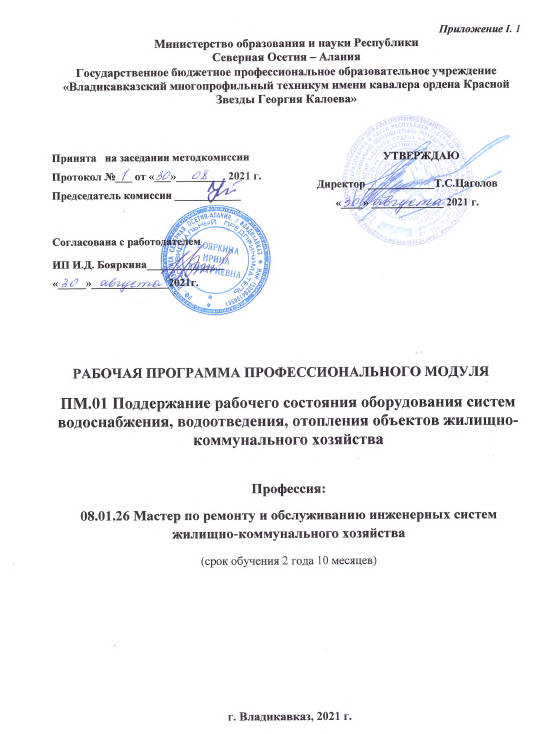 Приложение I. 1Министерство образования и науки РеспубликиСеверная Осетия – АланияГосударственное бюджетное профессиональное образовательное учреждение«Владикавказский многопрофильный техникум имени кавалера ордена Красной Звезды Георгия Калоева»Согласована с работодателемИП И.Д. Бояркина______________«_____»______________2021г.РАБОЧАЯ ПРОГРАММА ПРОФЕССИОНАЛЬНОГО МОДУЛЯПМ.01 Поддержание рабочего состояния оборудования систем водоснабжения, водоотведения, отопления объектов жилищно-коммунального хозяйстваПрофессия:08.01.26 Мастер по ремонту и обслуживанию инженерных систем жилищно-коммунального хозяйства(срок обучения 2 года 10 месяцев)г. Владикавказ, 2021 г.	Рабочая программа профессионального модуля разработана на основе ФГОС СПО по профессии08.01.26  Мастер по ремонту и обслуживанию инженерных систем жилищно-коммунального хозяйства, входящей в состав укрупненной группы 08.00.00 Техника и технологии строительства и Примерной основной образовательной программы 08.01.26  Мастер по ремонту и обслуживанию инженерных систем жилищно-коммунального хозяйства, зарегистрированной в Федеральном реестре примерных образовательных программ СПО 31.03.2017 г., регистрационный номер: 08.01.26-170331Организация-разработчик: Государственное бюджетное профессиональное образовательное учреждение «Владикавказский многопрофильный техникум имени кавалера ордена Красной Звезды Георгия Калоева» РСО - Алания, г. ВладикавказРазработчики:Арустамян Альберт Григорьевич,   преподаватель ГБПОУВМТ им. Г.Калоева г. Владикавказ РСО – Алания;Опарина Наталья Васильевна, старший методист ГБПОУ ВМТ им. Г.Калоева г. Владикавказа РСО – Алания;Дзугкоева Нина Владимировна, методист ГБПОУ ВМТ им. Г.Калоева г. Владикавказа РСО – Алания.Разработчик от работодателя:ИП И.Д. Бояркина.СОДЕРЖАНИЕ1. ОБЩАЯ ХАРАКТЕРИСТИКА РАБОЧЕЙ ПРОГРАММЫ ПРОФЕССИОНАЛЬНОГО МОДУЛЯПМ.01 Поддержание рабочего состояния оборудования систем водоснабжения, водоотведения, отопления объектов жилищно-коммунального хозяйства1.1. Цель и планируемые результаты освоения профессионального модуля В результате изучения профессионального модуля студент должен освоить вид профессиональной деятельности Поддержание рабочего состояния оборудования систем водоснабжения, водоотведения, отопления объектов жилищно-коммунального хозяйства и соответствующие ему профессиональные компетенции:1.1.1 Перечень общих компетенций1.1.2. Перечень профессиональных компетенций1.1.3.В результате освоения профессионального модуля студент должен:1.2. Количество часов, отводимое на освоение профессионального модуляВсего часов: 576 часов.Из них: на освоение МДК – 216 часа,Самостоятельная работа – 0,                на практики:              - учебную –252 часа;              -  производственную –108 часов2. СТРУКТУРА и содержание профессионального модуля2.1. Структура профессионального модуля* Только для программы подготовки специалистов среднего звена.2.2. Тематический план и содержание профессионального модуля  ПМ.01 Поддержание рабочего состояния оборудования систем водоснабжения, водоотведения, отопления объектов жилищно-коммунального хозяйстваУСЛОВИЯ РЕАЛИЗАЦИИ ПРОГРАММЫ ПРОФЕССИОНАЛЬНОГО  МОДУЛЯ3.1. Для реализации программы профессионального модуля должны быть предусмотрены следующие специальные помещения:Кабинет «Технологии санитарно-технических работ», оснащенный оборудованием: рабочее место преподавателя;рабочие места обучающихся;демонстрационные стенды (комплекты) по разделам:                     системы водоотведения,                     системы водоснабжения,системы отопления,                     стенд - тренажер с комплектом навесного оборудования,техническими средствами обучения: мультимедийный компьютер; мультимедийный проектор; экран.  Кабинет «Материаловедения», оснащенный оборудованиемрабочее место преподавателя;рабочие места обучающихся;учебные стенды (комплекты) по разделам;лабораторный стенд "Изучение диэлектрической проницаемости и диэлектрических потерь в твердых диэлектриках».типовой комплект учебного оборудования «Электротехнические материалы», настольный вариант.учебная универсальная испытательная машина "Механические испытания материалов".типовой комплект учебного оборудования "Исследование влияния холодной пластической деформации и последующего нагрева на микроструктуру и твердость низкоуглеродистой стали".коллекция металлографических образцов “Конструкционные стали и сплавы”.интерактивная диаграмма “Железо - цементит” (на CD).электронный альбом фотографий микроструктур сталей и сплавов.универсальная лабораторная установка "Исследование кинетики окисления сплавов на воздухе при высоких температурах" (без ПК).презентации и плакаты по теме «Электротехнические материалы».презентации и плакаты по теме «Металлургия стали и производство ферросплавов».презентации и плакаты «Коррозия и защита металлов»,техническими средствами обучения: мультимедийный компьютер; мультимедийный проектор; экран.Мастерские «Слесарная»; «Санитарно-техническая», оснащенные в соответствии с п. 6.2.2. Примерной программы по профессии 08.01.26 Мастер по ремонту и обслуживанию инженерных систем жилищно-коммунального хозяйстваПрактики проводятся на предприятиях жилищно-коммунального хозяйства, обеспечивающих эксплуатацию и ремонт оборудования. Материально-техническая база предприятий должна обеспечивать условия для проведения видов работ производственной практики, предусмотренных в программах профессиональных модулей, соответствующих основным видам деятельности.3.2. Информационное обеспечение реализации программыДля реализации программы библиотечный фонд образовательной организации должен иметь печатные и/или электронные образовательные и информационные ресурсы, рекомендуемые для использования в образовательном процессе.3.2.1. Печатные изданияСанитарно-техническое оборудование зданий: Учебник / Ю.М. Варфоломеев, В.А. Орлов; под общ. ред. Ю.М. Варфоломеева. - М.: НИЦ ИНФРА-М, 2018. (Среднее профессиональное образование)Техническая эксплуатация зданий и сооружений Комков В.А, Рощина С.И., Тимахова Н.С. Учебник для средних профессионально-технических учебных заведений.-М.: ИНФРА-М,2013 КОНТРОЛЬ И ОЦЕНКА РЕЗУЛЬТАТОВ ОСВОЕНИЯ ПРОФЕССИОНАЛЬНОГО МОДУЛЯ Принята   на заседании методкомиссииПротокол №___ от «___»_________ 2021 г.Председатель комиссии ____________УТВЕРЖДАЮДиректор ____________Т.С.Цаголов«____» _____________ 2021 г.1. ОБЩАЯ ХАРАКТЕРИСТИКА РАБОЧЕЙ ПРОГРАММЫ ПРОФЕССИОНАЛЬНОГО МОДУЛЯ---------------------------------стр. 42. СТРУКТУРА И СОДЕРЖАНИЕ ПРОФЕССИОНАЛЬНОГО МОДУЛЯ----стр. 123. УСЛОВИЯ РЕАЛИЗАЦИИ ПРОГРАММЫ ПРОФЕССИОНАЛЬНОГО МОДУЛЯ—стр. 284. КОНТРОЛЬ И ОЦЕНКА РЕЗУЛЬТАТОВ ОСВОЕНИЯ ПРОФЕССИОНАЛЬНОГО МОДУЛЯ-----стр. 30КодНаименование общих компетенцийОК 01.Выбирать способы решения задач профессиональной деятельности, применительно к различным контекстам.ОК 02.Осуществлять поиск, анализ и интерпретацию информации, необходимой для выполнения задач профессиональной деятельности.ОК 03.Планировать и реализовывать собственное профессиональное и личностное развитие.ОК 04.Работать в коллективе и команде, эффективно взаимодействовать с коллегами, руководством, клиентами.ОК 05.Осуществлять устную и письменную коммуникацию на государственном языке с учетом особенностей социального и культурного контекста.ОК 06.Проявлять гражданско-патриотическую позицию, демонстрировать осознанное поведение на основе традиционных общечеловеческих ценностей, применять стандарты антикоррупционного поведения.ОК 07.Содействовать сохранению окружающей среды, ресурсосбережению, эффективно действовать в чрезвычайных ситуациях.ОК 08.Использовать средства физической культуры для сохранения и укрепления здоровья в процессе профессиональной деятельности и поддержания необходимого уровня физической подготовленности.ОК 09.Использовать информационные технологии в профессиональной деятельности.ОК 10.Пользоваться профессиональной документацией на государственном и иностранном языках.ОК 11.Использовать знания по финансовой грамотности, планировать предпринимательскую деятельность в профессиональной сфере.КодНаименование видов деятельности и профессиональных компетенцийВД 1Поддержание рабочего состояния оборудования систем водоснабжения, водоотведения, отопления объектов жилищно-коммунального хозяйстваПК 1.1Осуществлять техническое обслуживание в соответствии с заданием (нарядом) системы водоснабжения, водоотведения, отопления объектов жилищно-коммунального хозяйстваПК 1.2Проводить ремонт и монтаж отдельных узлов системы водоснабжения, водоотведенияПК 1.3Проводить ремонт и монтаж отдельных узлов системы отопленияИметь практический опыт:подготовки инструментов, материалов, оборудования и СИЗ,  к использованию в соответствии с требованиями стандартов рабочего места и охраны труда;диагностики состояния объектов системы водоснабжения,  водоотведения, отопления объектов жилищно-коммунального хозяйства объектов жилищно-коммунального хозяйства;поддержания системы водоснабжения,  водоотведения, отопления объектов жилищно-коммунального хозяйства объектов жилищно-коммунального хозяйства в рабочем состоянии в соответствии с установленными требованиями;выполнения ремонта и монтажа систем водоснабжения, в том числе поливочной системы и системы противопожарного водопровода объектов жилищно-коммунального хозяйства;выполнения ремонта и монтажа системы водоотведения (канализации), внутренних  водостоков, санитарно-технических приборов объектов жилищно-коммунального хозяйства;выполнения ремонта и монтажа системы отопления объектов жилищно-коммунального хозяйстваУметь:визуально определять исправность средств индивидуальной защиты;безопасно пользоваться различными видами СИЗ;визуально и инструментально определять исправность и функциональность инструментов, оборудования;подбирать материалы требуемого качества и количества в соответствии с технической документацией;подбирать инструмент согласно технологическому процессу и сменному заданию/наряду;применять ручной и механизированный инструмент по назначению и в соответствии с видом работ;оценивать состояние рабочего места на соответствие требованиям стандартов  рабочего места и техники безопасности и полученному заданию/наряду;планировать профилактические и регламентные работы в соответствии с заданием;выбирать оптимальные методы и способы выполнения регламентных и профилактических работ;читать чертежи, эскизы и схемы системы водоснабжения,  водоотведения, отопления объектов жилищно-коммунального хозяйства объектов жилищно-коммунального хозяйства;выполнять, эскизы и схемы системы водоснабжения,  водоотведения, отопления объектов жилищно-коммунального хозяйства объектов жилищно-коммунального хозяйства;подбирать материалы, инструменты и оборудование согласно технологическому процессу и сменному заданию/наряду;рационально размещать материалы, оборудование и инструменты на рабочем месте;планировать проведение осмотра системы водоснабжения,  водоотведения, отопления объектов жилищно-коммунального хозяйства объектов в соответствии с заданием и видом осмотра (в рамках ТО, регламентных и профилактических работ и т.д.);проводить плановый осмотр оборудования системы водоснабжения,  водоотведения, отопления объектов жилищно-коммунального хозяйства в соответствии с заданием и видом осмотра (в рамках ТО, регламентных и профилактических работ и т.д.);оформлять документацию по результатам осмотра;определять неисправности оборудования, состояние отдельных элементов, узлов системы водоснабжения,  водоотведения, отопления и горячего водоснабжения объектов жилищно-коммунального хозяйства по внешним признакам и показаниям приборов;определять качество и вид труб, фитингов, фасонных частей, арматуры, средств крепления, смазочных и эксплуатационных материалов;оценивать степень прогрева отопительных приборов, состояние трубопроводов и санитарно-технических приборов на соответствии эксплуатационным параметрам;обнаруживать опасные вещества в воздухе, в воде и в грунте с использованием  оборудования и приборов;выявлять потери при эксплуатации системы водоснабжения, в том числе поливочной системы и системы противопожарного водопровода, системы отопления и горячего водоснабжения объектов жилищно-коммунального хозяйства различными способами, для минимизации издержек;выявлять отклонения от эксплуатационных параметров системы водоснабжения, в том числе поливочной системы и системы противопожарного водопровода, системы отопления объектов жилищно-коммунального хозяйства;оценивать возможные последствия отклонений от допустимого уровня эксплуатационных параметров;информировать руководство в случае выявления превышений допустимого уровня отклонений эксплуатационных параметров;планировать профилактические и регламентные работы в системах  водоснабжения,  водоотведения, отопления объектов ЖКХ соответствии с заданием;выбирать оптимальные методы и способы выполнения регламентных и профилактических работ в в системах  водоснабжения,  водоотведения, отопления объектов ЖКХ;выполнять различные операции в рамках регламентных и профилактических работ с использованием необходимых инструментов и материалов в соответствии с требованиями безопасности и охраны труда и бережливого производства;проводить техническое обслуживание повысительных и пожарных насосов;устранять типичные неисправности систем водоснабжения объектов ЖКХ с использованием необходимых инструментов и материалов в соответствии с требованиями безопасности и охраны труда и бережливого производства и охраны окружающей среды;подготавливать внутридомовые системы водоснабжения, в том числе поливочной системы и системы противопожарного водопровода к сезонной эксплуатации;выполнять консервацию внутридомовых систем  водоснабжения, в том числе поливочной системы и системы противопожарного водопровода;устранять типичные неисправности системы водоотведения (канализации), внутренних  водостоков, санитарно-технических приборов объектов ЖКХ с использованием необходимых инструментов и материалов в соответствии с требованиями безопасности и охраны труда и бережливого производства и охраны окружающей среды;выполнять технологические приемы технического обслуживания системы отопления и горячего водоснабжения;выполнять техническое обслуживание циркуляционных насосов;выполнять смену прокладок, набивку сальников;выполнять крепление трубопроводов, приборов и оборудования системы отопления и горячего водоснабжения;устранять типичные неисправности системы отопления и горячего водоснабжения объектов ЖКХ с использованием необходимых инструментов и материалов в соответствии с требованиями безопасности и охраны труда и бережливого производства и охраны окружающей среды;подготавливать внутридомовые системы отопления и горячего водоснабжения к сезонной эксплуатации;выполнять консервацию внутридомовых систем  отопления и горячего водоснабжения;выполнять расчет необходимых материалов и оборудования при ремонте и монтаже отдельных узлов систем холодного водоснабжения, в том числе поливочной системы и системы противопожарного водопровода, систем водоотведения, внутренних водостоков, санитарно-технических приборов, системы отопления  и горячего водоснабжения объектов жилищно-коммунального хозяйства;использовать инструменты, при выполнении ремонтных работ;выполнять замену участков трубопроводов, запорно-регулирующей, водоразборной арматуры, внутренних пожарных кранов, контрольно-измерительных приборов с использованием ручного и механизированного инструмента приспособлений и материалов;выполнять замену фасонных частей, трапов, сифонов, ревизий;выполнять перекладку канализационного выпуска;ремонтировать и менять гидрозатворы, повысительные, пожарные и циркуляционных насосы;выполнять ремонт и замену санитарно-технических приборов;проводить испытания отремонтированных систем и оборудования водоснабжения, в том числе поливочной системы и системы противопожарного водопровода объектов жилищно-коммунального хозяйства;выполнять гидравлическое испытание системы водоснабжения, в том числе поливочной системы и системы противопожарного водопровода;выполнять замену участков трубопроводов, отопительных приборов и их секций, запорно-регулирующей,  контрольно-измерительных приборов с использованием ручного и механизированного инструмента приспособлений и материалов;выполнять ремонт циркуляционных насосов;перекладывать канализационный выпуск;проводить испытания отремонтированных систем водоотведения (канализации), внутренних  водостоков, санитарно-технических приборов объектов жилищно-коммунального хозяйства;проводить испытания отремонтированных систем отопления объектов жилищно-коммунального хозяйства;выполнять замену запорно-регулирующей, водоразборной арматуры, контрольно-измерительных приборов;выполнять гидравлическое испытание систем отопления и горячего водоснабжения;пользоваться средствами связиЗнать:требования охраны труда при использовании СИЗ, инструментов и оборудования, применяемых для технического обслуживания оборудования системы водоснабжения, водоотведения, отопления объектов жилищно-коммунального хозяйства;стандарты  рабочего места (5С);возможные риски при использовании неисправных СИЗ или при работе без СИЗ;виды и назначение инструмента, оборудования, материалов, используемых при обслуживании системы водоснабжения,  водоотведения, отопления объектов жилищно-коммунального хозяйства;признаки неисправностей оборудования, инструмента и материалов;способы проверки функциональности  инструмента;требования к качеству материалов, используемых при обслуживании системы водоснабжения,  водоотведения, отопления объектов жилищно-коммунального хозяйства;назначение и принцип действия контрольно-измерительных приборов и аппаратов средней сложности;правила применения универсальных и специальных приспособлений и контрольно-измерительного инструмента;требования охраны труда при проведении работ по техническому обслуживанию системы водоснабжения,  водоотведения, внутренних  водостоков, санитарно-технических приборов и системы отопления;приборы, позволяющие обнаружить опасные вещества в воздухе, в воде и в грунте;виды чертежей, эскизов и схем системы водоснабжения,  водоотведения, внутренних  водостоков, санитарно-технических приборов и системы отопления объектов жилищно-коммунального хозяйства;правила чтения технической и конструкторско-технологической документации;виды, назначение, устройство и принцип работы системы водоснабжения, в том числе поливочной системы и системы противопожарного водопровода, повысительных и пожарных  насосов,  запорно-регулирующей и водоразборной арматуры, системы водоотведения, внутренних  водостоков, санитарно-технических приборов;виды, назначение, устройство и принцип работы систем отопления, отопительных приборов, циркуляционных  насосов,  элеваторных и тепловых узлов, запорно-регулирующей и водоразборной арматуры и вспомогательного оборудования;виды, назначение и способы применения труб, фитингов, фасонных частей, средств крепления, смазочных и эксплуатационных материалов;нормативную базу технической эксплуатации;эксплуатационную техническую документацию, виды и основное содержание;эксплуатационные параметры состояния оборудования системы водоснабжения, в том числе поливочной системы и системы противопожарного водопровода, повысительных и пожарных  насосов,  запорно-регулирующей и водоразборной арматуры, системы водоотведения, внутренних  водостоков, санитарно-технических приборов, системы отопления объектов жилищно-коммунального хозяйства по степени нарушения работоспособности;правила эксплуатации оборудования системы водоснабжения, водоотведения, внутренних водостоков, санитарно-технических приборов,системы отопления объектов жилищно-коммунального хозяйства;основные понятия, положения и показатели, предусмотренные  стандартами, по определению надежности оборудования системы водоотведения (канализации), внутренних  водостоков, санитарно-технических приборов, системы отопления объектов жилищно-коммунального хозяйства, их технико-экономическое значение;виды потерь, возможных причин потерь при неисправности системы водоотведения (канализации);возможные последствия нарушения эксплуатационных норм системы водоотведения (канализации) для людей и окружающей среды;основные понятия систем автоматического управления и регулирования;системы контроля технического состояния оборудования объектов жилищно-коммунального хозяйства;технологию, основные методы и средства  измерений;классификацию, принцип действия измерительных приборов;влияние температуры на точность измерений;технологию и технику обслуживания системы водоснабжения,  водоотведения, внутренних  водостоков, санитарно-технических приборов, системы отопления и горячего водоснабжения объектов жилищно-коммунального хозяйства;требования «бережливого производства», повышающих качество и производительность труда на объектах жилищно-коммунального хозяйства;виды деятельности объектов жилищно-коммунального хозяйства, оказывающих негативное влияние на окружающую среду;технологию и технику устранения протечек и засоров системы водоснабжения, в том числе поливочной системы и системы противопожарного водопровода объектов жилищно-коммунального хозяйства;виды регламентных и профилактических работ в системе водоснабжения и водоотведения, системе отопления и горячего водоснабжения объектов ЖКХ;состав и требования к проведению профилактических и регламентных работ в  системе водоснабжения, в том числе поливочной системы и системы противопожарного водопровода, повысительных и пожарных  насосов,  запорно-регулирующей и водоразборной арматуры, системе водоотведения, внутренних  водостоков, санитарно-технических приборов, системы отопления объектов жилищно-коммунального хозяйства;основные виды и классификацию типичных неисправностей системы водоснабжения, в том числе поливочной системы и системы противопожарного водопровода, повысительных и пожарных  насосов,  запорно-регулирующей и водоразборной арматуры, системы водоотведения, внутренних  водостоков, санитарно-технических приборов , системы отопления объектов жилищно-коммунального хозяйства;способы и методы устранения типичных неисправностей в системе водоснабжения, в том числе поливочной системы и системы противопожарного водопровода, повысительных и пожарных  насосов,  запорно-регулирующей и водоразборной арматуры, системе водоотведения, внутренних  водостоков, санитарно-технических приборов , системе отопления объектов жилищно-коммунального хозяйства;правила по охране труда при проведении работ по ремонту и монтажу отдельных узлов системы водоснабжения, в том числе поливочной системы и системы противопожарного водопровода, системы водоотведения (канализации), внутренних  водостоков, санитарно-технических приборов объектов жилищно-коммунального хозяйства;виды и назначение инструмента, оборудования, материалов, используемых при ремонте и монтаже  систем водоснабжения, в том числе поливочной системы и системы противопожарного водопровода, систем водоотведения (канализации), внутренних  водостоков, санитарно-технических приборов, системы отопления и горячего водоснабжения  объектов жилищно-коммунального хозяйства;требования к качеству материалов, используемых при ремонте и монтаже системы водоотведения (канализации), внутренних  водостоков, санитарно-технических приборов объектов жилищно-коммунального хозяйства;видов, назначения и способов применения труб, фитингов, фасонных частей, арматуры, средств крепления, смазочных и эксплуатационных материалов;сущность, назначение и содержание ремонта и монтажа отдельных узлов  и оборудования системы водоотведения (канализации), внутренних  водостоков, санитарно-технических приборов объектов жилищно-коммунального хозяйства;видов ремонта оборудования: текущий, капитальный (объем, периодичность, продолжительность, трудоемкость, количество);технологию и технику проведения работ по  ремонту и монтажу систем холодного водоснабжения, в том числе поливочной системы и системы противопожарного водопровода, внутренних  водостоков, санитарно-технических приборов;методы проведения ремонта  и монтажа;технологию и технику устранения протечек и засоров системы холодного водоснабжения, в том числе поливочной системы и системы противопожарного водопровода к сезонной эксплуатации;методы и приемы расчета необходимых материалов и оборудования при ремонте и монтаже отдельных узлов системы водоснабжения, водоотведения, отопления объектов жилищно-коммунального хозяйства;технологию и технику проведения гидравлических испытаний систем водоснабжения;технические документы на испытание и готовность к работе оборудования систем водоснабжения, в том числе поливочной системы и системы противопожарного водопровода объектов жилищно-коммунального хозяйства;порядок сдачи после ремонта и испытаний оборудования систем водоснабжения, домовых системы водоснабжения, в том числе поливочной системы и системы противопожарного водопровода объектов жилищно-коммунального хозяйства;технологию и техники устранения протечек и засоров системы водоотведения (канализации), внутренних  водостоков, санитарно-технических приборов;технические документы на испытание и готовность к работе оборудования системы водоотведения (канализации), внутренних  водостоков, санитарно-технических приборов объектов жилищно-коммунального хозяйства;порядок сдачи после ремонта и испытаний оборудования системы водоотведения (канализации), внутренних  водостоков, санитарно-технических приборов объектов жилищно-коммунального хозяйства;сущности, назначения и содержания ремонта и монтажа отдельных узлов  и оборудования систем отопления объектов жилищно-коммунального хозяйства;технологии и техники проведения работ по  ремонту и монтажу систем отопления и горячего  водоснабжения;методов проведения ремонта  и монтажа;назначения, видов промывки, правила применения пресса для опрессовки системы отопления;технологии и техники обслуживания элеваторных и тепловых узлов  и вспомогательного оборудования, проведения гидравлических испытаний системы отопления;технологии и техники проведения гидравлических испытаний систем отопления и горячего водоснабжения;предъявляемых требований готовности к проведению испытания отопительной системы;технических документов на испытание и готовность к работе оборудования систем отопления и горячего водоснабжения объектов жилищно-коммунального хозяйства;порядка сдачи после ремонта и испытаний оборудования систем отопления и горячего водоснабжения объектов жилищно-коммунального хозяйстваКоды профессиональных общих компетенцийНаименования разделов профессионального модуля*Суммарный объем нагрузки, час.Занятия во взаимодействии с преподавателем, час.Занятия во взаимодействии с преподавателем, час.Занятия во взаимодействии с преподавателем, час.Занятия во взаимодействии с преподавателем, час.Занятия во взаимодействии с преподавателем, час.Самостоятельная работаКоды профессиональных общих компетенцийНаименования разделов профессионального модуля*Суммарный объем нагрузки, час.Обучение по МДК, в час.Обучение по МДК, в час.Обучение по МДК, в час.ПрактикиПрактикиСамостоятельная работаКоды профессиональных общих компетенцийНаименования разделов профессионального модуля*Суммарный объем нагрузки, час.ВсегоЛабораторных и практических занятийКурсовых работ (проектов)*УчебнаяПроизводственная (если предусмотрена рассредоточенная практика)Самостоятельная работа123456789ПК1.1 ПК 1.2ОК 01- 11Раздел 1. Техническое обслуживание, ремонт и монтаж отдельных узлов   системы водоснабжения, в том числе поливочной системы и системы противопожарного водопровода объектов жилищно-коммунального хозяйства727230***-123455667789ПК1.1 ПК 1.2ОК 01- 11Раздел 2. Техническое обслуживание, ремонт и монтаж отдельных узлов в соответствии с заданием (нарядом) , системы водоотведения (канализации), внутренних  водостоков, санитарно-технических приборов объектов жилищно-коммунального хозяйства252724444**180180*-ПК1.1 ПК 1.3ОК 01- 11Раздел 3. Техническое обслуживание, ремонт, монтаж отдельных узлов в соответствии с заданием (нарядом) системы отопления и горячего водоснабжения объектов жилищно-коммунального хозяйства144723636**88-Производственная практика (по профилю специальности), часов (если предусмотрена итоговая (концентрированная) практика)108108108*Всего576216216110110*252252108-Наименование разделов и тем профессионального модуля (ПМ), междисциплинарных курсов (МДК) Наименование разделов и тем профессионального модуля (ПМ), междисциплинарных курсов (МДК) Содержание учебного материала, лабораторные работы и практические занятия, самостоятельная учебная работа обучающихся, курсовая работа (проект) Содержание учебного материала, лабораторные работы и практические занятия, самостоятельная учебная работа обучающихся, курсовая работа (проект) Объем часовРаздел 1. Техническое обслуживание, ремонт и монтаж отдельных узлов   системы водоснабжения, в том числе поливочной системы и системы противопожарного водопровода объектов жилищно-коммунального хозяйстваРаздел 1. Техническое обслуживание, ремонт и монтаж отдельных узлов   системы водоснабжения, в том числе поливочной системы и системы противопожарного водопровода объектов жилищно-коммунального хозяйстваРаздел 1. Техническое обслуживание, ремонт и монтаж отдельных узлов   системы водоснабжения, в том числе поливочной системы и системы противопожарного водопровода объектов жилищно-коммунального хозяйстваРаздел 1. Техническое обслуживание, ремонт и монтаж отдельных узлов   системы водоснабжения, в том числе поливочной системы и системы противопожарного водопровода объектов жилищно-коммунального хозяйства72МДК.01.01 Техническое обслуживание, ремонт и монтаж отдельных узлов   системы водоснабжения, в том числе поливочной системы и системы противопожарного водопровода объектов жилищно-коммунального хозяйстваМДК.01.01 Техническое обслуживание, ремонт и монтаж отдельных узлов   системы водоснабжения, в том числе поливочной системы и системы противопожарного водопровода объектов жилищно-коммунального хозяйстваМДК.01.01 Техническое обслуживание, ремонт и монтаж отдельных узлов   системы водоснабжения, в том числе поливочной системы и системы противопожарного водопровода объектов жилищно-коммунального хозяйстваМДК.01.01 Техническое обслуживание, ремонт и монтаж отдельных узлов   системы водоснабжения, в том числе поливочной системы и системы противопожарного водопровода объектов жилищно-коммунального хозяйства72Тема 1. Техническое обслуживание системы водоснабжения, в том числе поливочной системы и системы противопожарного водопровода объектов жилищно-коммунального хозяйстваТема 1. Техническое обслуживание системы водоснабжения, в том числе поливочной системы и системы противопожарного водопровода объектов жилищно-коммунального хозяйстваТема 1. Техническое обслуживание системы водоснабжения, в том числе поливочной системы и системы противопожарного водопровода объектов жилищно-коммунального хозяйстваТема 1. Техническое обслуживание системы водоснабжения, в том числе поливочной системы и системы противопожарного водопровода объектов жилищно-коммунального хозяйства54Тема 1.1 Системы водоснабжения, в том числе поливочной системы и системы противопожарного водопроводаТема 1.1 Системы водоснабжения, в том числе поливочной системы и системы противопожарного водопроводаСодержание Содержание 8Тема 1.1 Системы водоснабжения, в том числе поливочной системы и системы противопожарного водопроводаТема 1.1 Системы водоснабжения, в том числе поливочной системы и системы противопожарного водопровода1.Классификация систем водоснабжения: назначению, сфере обслуживания, способу использования воды, обеспеченности напором (с учетом установленного оборудования)1.Классификация систем водоснабжения: назначению, сфере обслуживания, способу использования воды, обеспеченности напором (с учетом установленного оборудования)8Тема 1.1 Системы водоснабжения, в том числе поливочной системы и системы противопожарного водопроводаТема 1.1 Системы водоснабжения, в том числе поливочной системы и системы противопожарного водопровода2.Эксплуатационные параметры состояния оборудования систем водоснабжения, в том числе поливочной системы и системы противопожарного водопровода объектов жилищно-коммунального хозяйства по степени нарушения работоспособности нормативная база технической эксплуатации2.Эксплуатационные параметры состояния оборудования систем водоснабжения, в том числе поливочной системы и системы противопожарного водопровода объектов жилищно-коммунального хозяйства по степени нарушения работоспособности нормативная база технической эксплуатации8Тема 1.1 Системы водоснабжения, в том числе поливочной системы и системы противопожарного водопроводаТема 1.1 Системы водоснабжения, в том числе поливочной системы и системы противопожарного водопровода3.Техническая и конструкторско-технологическая документацияправила чтения технической и конструкторско-технологической документации3.Техническая и конструкторско-технологическая документацияправила чтения технической и конструкторско-технологической документации8Тема 1.1 Системы водоснабжения, в том числе поливочной системы и системы противопожарного водопроводаТема 1.1 Системы водоснабжения, в том числе поливочной системы и системы противопожарного водопровода4.Элементы внутреннего водопровода4.Элементы внутреннего водопровода8Тема 1.1 Системы водоснабжения, в том числе поливочной системы и системы противопожарного водопроводаТема 1.1 Системы водоснабжения, в том числе поливочной системы и системы противопожарного водопроводаВ том числе практических занятий и лабораторных работВ том числе практических занятий и лабораторных работ3Тема 1.1 Системы водоснабжения, в том числе поливочной системы и системы противопожарного водопроводаТема 1.1 Системы водоснабжения, в том числе поливочной системы и системы противопожарного водопровода1.Практическое занятие «Изучение нормативной базы технической эксплуатации»1.Практическое занятие «Изучение нормативной базы технической эксплуатации»3Тема 1.2 Схемы водопроводных сетейТема 1.2 Схемы водопроводных сетейСодержание Содержание 4Тема 1.2 Схемы водопроводных сетейТема 1.2 Схемы водопроводных сетей1. Схемы водопроводных сетей в зависимости от мест расположения водоразборных приборов, а также от назначения здания, технологических и противопожарных требований1. Схемы водопроводных сетей в зависимости от мест расположения водоразборных приборов, а также от назначения здания, технологических и противопожарных требований4Тема 1.2 Схемы водопроводных сетейТема 1.2 Схемы водопроводных сетейВ том числе практических занятий и лабораторных работВ том числе практических занятий и лабораторных работ3Тема 1.2 Схемы водопроводных сетейТема 1.2 Схемы водопроводных сетей1.Практическое занятие «Выбор систем В-1. Нанесение схемы на план здания»1.Практическое занятие «Выбор систем В-1. Нанесение схемы на план здания»3Тема 1.3. Материалы и оборудование систем холодного водоснабжения Тема 1.3. Материалы и оборудование систем холодного водоснабжения Содержание Содержание 8Тема 1.3. Материалы и оборудование систем холодного водоснабжения Тема 1.3. Материалы и оборудование систем холодного водоснабжения 1.Трубы:пластмассовые, металлополимерные, из стеклопластика, стальные, чугунные и асбестоцементные, медные, бронзовые, латунные трубы и фасонные части к ним.1.Трубы:пластмассовые, металлополимерные, из стеклопластика, стальные, чугунные и асбестоцементные, медные, бронзовые, латунные трубы и фасонные части к ним.8Тема 1.3. Материалы и оборудование систем холодного водоснабжения Тема 1.3. Материалы и оборудование систем холодного водоснабжения 2.Арматура: водоразборная(краны,смесители), запорная (вентили, шаровыекраны, задвижки, затворы), регулировочная(регуляторы давленияирасхода), предохранительная(обратныйипредохранительныйклапан).2.Арматура: водоразборная(краны,смесители), запорная (вентили, шаровыекраны, задвижки, затворы), регулировочная(регуляторы давленияирасхода), предохранительная(обратныйипредохранительныйклапан).8Тема 1.3. Материалы и оборудование систем холодного водоснабжения Тема 1.3. Материалы и оборудование систем холодного водоснабжения 2. Расчет внутреннего водопровода. Особенности монтажа.2. Расчет внутреннего водопровода. Особенности монтажа.8Тема 1.3. Материалы и оборудование систем холодного водоснабжения Тема 1.3. Материалы и оборудование систем холодного водоснабжения 3.Методы и приемы расчета необходимых материалов и оборудования при ремонте и монтаже отдельных узлов системы водоснабжения, в том числе поливочной системы и системы противопожарного водопровода объектов жилищно-коммунального хозяйства3.Методы и приемы расчета необходимых материалов и оборудования при ремонте и монтаже отдельных узлов системы водоснабжения, в том числе поливочной системы и системы противопожарного водопровода объектов жилищно-коммунального хозяйства8Тема 1.3. Материалы и оборудование систем холодного водоснабжения Тема 1.3. Материалы и оборудование систем холодного водоснабжения В том числе практических занятий В том числе практических занятий 6Тема 1.3. Материалы и оборудование систем холодного водоснабжения Тема 1.3. Материалы и оборудование систем холодного водоснабжения 1.Практическое занятие «Подбор материалов и оборудования для систем холодного водоснабжения»1.Практическое занятие «Подбор материалов и оборудования для систем холодного водоснабжения»3Тема 1.3. Материалы и оборудование систем холодного водоснабжения Тема 1.3. Материалы и оборудование систем холодного водоснабжения 2. Практическое занятие «Расчет необходимых материалов и оборудования при ремонте и монтаже отдельных узлов системы водоснабжения, в том числе поливочной системы и системы противопожарного водопровода»2. Практическое занятие «Расчет необходимых материалов и оборудования при ремонте и монтаже отдельных узлов системы водоснабжения, в том числе поливочной системы и системы противопожарного водопровода»3Тема 1.4 Измерение и учет расхода водыТема 1.4 Измерение и учет расхода водыСодержание Содержание 6Тема 1.4 Измерение и учет расхода водыТема 1.4 Измерение и учет расхода воды1.Измерениеиучетрасходаводы.Водомерныеузлыиводосчетчики.1.Измерениеиучетрасходаводы.Водомерныеузлыиводосчетчики.6Тема 1.4 Измерение и учет расхода водыТема 1.4 Измерение и учет расхода воды2. Давление(напоры) в системах внутренних водопроводов. Насосное оборудование.2. Давление(напоры) в системах внутренних водопроводов. Насосное оборудование.6Тема 1.4 Измерение и учет расхода водыТема 1.4 Измерение и учет расхода воды3. Режимы и нормы водопотребления.3. Режимы и нормы водопотребления.6Тема 1.4 Измерение и учет расхода водыТема 1.4 Измерение и учет расхода водыВ том числе практических занятий и лабораторных работВ том числе практических занятий и лабораторных работ3Тема 1.4 Измерение и учет расхода водыТема 1.4 Измерение и учет расхода воды1. Практическое занятие «Расчет расхода воды»1. Практическое занятие «Расчет расхода воды»3Тема 1.5 Противопожарные водопроводыТема 1.5 Противопожарные водопроводыСодержание Содержание 2Тема 1.5 Противопожарные водопроводыТема 1.5 Противопожарные водопроводы1.Устройствовнутреннихпротивопожарныхводопроводоввзависимостиотогнеопасности и этажности зданий1.Устройствовнутреннихпротивопожарныхводопроводоввзависимостиотогнеопасности и этажности зданий2Тема 1.5 Противопожарные водопроводыТема 1.5 Противопожарные водопроводыВ том числе тематика практических занятий и лабораторных работВ том числе тематика практических занятий и лабораторных работ-Тема 1.6 Основы автоматизации систем водоснабжения зданийТема 1.6 Основы автоматизации систем водоснабжения зданийСодержаниеСодержание2Тема 1.6 Основы автоматизации систем водоснабжения зданийТема 1.6 Основы автоматизации систем водоснабжения зданий 1.Устройства для автоматизации работы водоочистных систем. 1.Устройства для автоматизации работы водоочистных систем.2Тема 1.6 Основы автоматизации систем водоснабжения зданийТема 1.6 Основы автоматизации систем водоснабжения зданийВ том числе практических занятий и лабораторных работВ том числе практических занятий и лабораторных работ-Тема 1.7. Диагностика системы водоснабжения, в том числе поливочной системы и системы противопожарного водопровода объектов жилищно-коммунального хозяйстваТема 1.7. Диагностика системы водоснабжения, в том числе поливочной системы и системы противопожарного водопровода объектов жилищно-коммунального хозяйстваСодержаниеСодержание12Тема 1.7. Диагностика системы водоснабжения, в том числе поливочной системы и системы противопожарного водопровода объектов жилищно-коммунального хозяйстваТема 1.7. Диагностика системы водоснабжения, в том числе поливочной системы и системы противопожарного водопровода объектов жилищно-коммунального хозяйства1. Виды осмотров систем водоснабжения, в том числе поливочной системы и системы противопожарного водопровода объектов жилищно-коммунального хозяйства в соответствии с заданием и видом осмотра (в рамках ТО, регламентных и профилактических работ и т.д.)1. Виды осмотров систем водоснабжения, в том числе поливочной системы и системы противопожарного водопровода объектов жилищно-коммунального хозяйства в соответствии с заданием и видом осмотра (в рамках ТО, регламентных и профилактических работ и т.д.)12Тема 1.7. Диагностика системы водоснабжения, в том числе поливочной системы и системы противопожарного водопровода объектов жилищно-коммунального хозяйстваТема 1.7. Диагностика системы водоснабжения, в том числе поливочной системы и системы противопожарного водопровода объектов жилищно-коммунального хозяйства2. Оформление документации по результатам осмотра2. Оформление документации по результатам осмотра12Тема 1.7. Диагностика системы водоснабжения, в том числе поливочной системы и системы противопожарного водопровода объектов жилищно-коммунального хозяйстваТема 1.7. Диагностика системы водоснабжения, в том числе поливочной системы и системы противопожарного водопровода объектов жилищно-коммунального хозяйства3.Типичные неисправности: основные виды и классификацияпризнаки неисправности систем водоснабжения, в том числе поливочной системы и системы противопожарного водопровода объектов жилищно-коммунального хозяйствадиагностика по внешним признакам диагностика по показаниями приборов, по параметрам3.Типичные неисправности: основные виды и классификацияпризнаки неисправности систем водоснабжения, в том числе поливочной системы и системы противопожарного водопровода объектов жилищно-коммунального хозяйствадиагностика по внешним признакам диагностика по показаниями приборов, по параметрам12Тема 1.7. Диагностика системы водоснабжения, в том числе поливочной системы и системы противопожарного водопровода объектов жилищно-коммунального хозяйстваТема 1.7. Диагностика системы водоснабжения, в том числе поливочной системы и системы противопожарного водопровода объектов жилищно-коммунального хозяйства4.Виды потерь, возможные причины потерьпри эксплуатации систем водоснабжения, в том числе поливочной системы и системы противопожарного водопровода объектов жилищно-коммунального хозяйства возможные последствия нарушения эксплуатационных норм для людей и окружающей среды4.Виды потерь, возможные причины потерьпри эксплуатации систем водоснабжения, в том числе поливочной системы и системы противопожарного водопровода объектов жилищно-коммунального хозяйства возможные последствия нарушения эксплуатационных норм для людей и окружающей среды12Тема 1.7. Диагностика системы водоснабжения, в том числе поливочной системы и системы противопожарного водопровода объектов жилищно-коммунального хозяйстваТема 1.7. Диагностика системы водоснабжения, в том числе поливочной системы и системы противопожарного водопровода объектов жилищно-коммунального хозяйства5.Требования охраны труда при диагностике и проведении работ по техническому обслуживанию систем водоснабжения, в том числе поливочной системы и системы противопожарного водопровода объектов жилищно-коммунального хозяйства5.Требования охраны труда при диагностике и проведении работ по техническому обслуживанию систем водоснабжения, в том числе поливочной системы и системы противопожарного водопровода объектов жилищно-коммунального хозяйства12Тема 1.7. Диагностика системы водоснабжения, в том числе поливочной системы и системы противопожарного водопровода объектов жилищно-коммунального хозяйстваТема 1.7. Диагностика системы водоснабжения, в том числе поливочной системы и системы противопожарного водопровода объектов жилищно-коммунального хозяйстваВ том числе практических занятий и лабораторных работВ том числе практических занятий и лабораторных работ2Тема 1.7. Диагностика системы водоснабжения, в том числе поливочной системы и системы противопожарного водопровода объектов жилищно-коммунального хозяйстваТема 1.7. Диагностика системы водоснабжения, в том числе поливочной системы и системы противопожарного водопровода объектов жилищно-коммунального хозяйстваПрактическая работа «Определение неисправностей системы водоснабжения»Практическая работа «Определение неисправностей системы водоснабжения»2Тема 1.8Техническое обслуживание системы водоснабжения, в том числе поливочной системы и системы противопожарного водопровода объектов жилищно-коммунального хозяйстваТема 1.8Техническое обслуживание системы водоснабжения, в том числе поливочной системы и системы противопожарного водопровода объектов жилищно-коммунального хозяйстваСодержаниеСодержание6Тема 1.8Техническое обслуживание системы водоснабжения, в том числе поливочной системы и системы противопожарного водопровода объектов жилищно-коммунального хозяйстваТема 1.8Техническое обслуживание системы водоснабжения, в том числе поливочной системы и системы противопожарного водопровода объектов жилищно-коммунального хозяйства1.Регламентные и профилактические работы в системе водоснабжения:виды регламентных и профилактических работ в системе водоснабжения состав и требования к проведению профилактических и регламентных работ в системе водоснабжения, в том числе поливочной системы и системы противопожарного водопровода объектов жилищно-коммунального хозяйства оптимальные методы и способы выполнения регламентных и профилактических работ1.Регламентные и профилактические работы в системе водоснабжения:виды регламентных и профилактических работ в системе водоснабжения состав и требования к проведению профилактических и регламентных работ в системе водоснабжения, в том числе поливочной системы и системы противопожарного водопровода объектов жилищно-коммунального хозяйства оптимальные методы и способы выполнения регламентных и профилактических работ6Тема 1.8Техническое обслуживание системы водоснабжения, в том числе поливочной системы и системы противопожарного водопровода объектов жилищно-коммунального хозяйстваТема 1.8Техническое обслуживание системы водоснабжения, в том числе поливочной системы и системы противопожарного водопровода объектов жилищно-коммунального хозяйства2.Подготовка системы холодного водоснабжения, в том числе поливочной системы и системы противопожарного водопровода, к сезонной эксплуатации;выполнение консервации внутридомовых систем водоснабжения, в том числе поливочной системы и системы противопожарного водопровода2.Подготовка системы холодного водоснабжения, в том числе поливочной системы и системы противопожарного водопровода, к сезонной эксплуатации;выполнение консервации внутридомовых систем водоснабжения, в том числе поливочной системы и системы противопожарного водопровода6Тема 1.8Техническое обслуживание системы водоснабжения, в том числе поливочной системы и системы противопожарного водопровода объектов жилищно-коммунального хозяйстваТема 1.8Техническое обслуживание системы водоснабжения, в том числе поливочной системы и системы противопожарного водопровода объектов жилищно-коммунального хозяйстваВ том числе практических занятий и лабораторных работ В том числе практических занятий и лабораторных работ 3Тема 1.8Техническое обслуживание системы водоснабжения, в том числе поливочной системы и системы противопожарного водопровода объектов жилищно-коммунального хозяйстваТема 1.8Техническое обслуживание системы водоснабжения, в том числе поливочной системы и системы противопожарного водопровода объектов жилищно-коммунального хозяйстваПрактическое занятие «Изучение технического задания на подготовку системы холодного водоснабжения, в том числе поливочной системы и системы противопожарного водопровода, к сезонной эксплуатации»Практическое занятие «Изучение технического задания на подготовку системы холодного водоснабжения, в том числе поливочной системы и системы противопожарного водопровода, к сезонной эксплуатации»3Тема 1.9. Основы «бережливого производства» и защиты окружающей средыТема 1.9. Основы «бережливого производства» и защиты окружающей средыСодержаниеСодержание8Тема 1.9. Основы «бережливого производства» и защиты окружающей средыТема 1.9. Основы «бережливого производства» и защиты окружающей среды1.Правила рациональной эксплуатации оборудования системы водоснабжения, в том числе поливочной системы и системы противопожарного водопровода объектов жилищно-коммунального хозяйства1.Правила рациональной эксплуатации оборудования системы водоснабжения, в том числе поливочной системы и системы противопожарного водопровода объектов жилищно-коммунального хозяйства8Тема 1.9. Основы «бережливого производства» и защиты окружающей средыТема 1.9. Основы «бережливого производства» и защиты окружающей среды2.Виды деятельности объектов жилищно-коммунального хозяйства, оказывающих негативное влияние на окружающую среду2.Виды деятельности объектов жилищно-коммунального хозяйства, оказывающих негативное влияние на окружающую среду8Тема 1.9. Основы «бережливого производства» и защиты окружающей средыТема 1.9. Основы «бережливого производства» и защиты окружающей среды3.Виды и средства обнаружения опасных веществ в воздухе, в воде и в грунте с использованием оборудования и приборов: приборы, позволяющие обнаружить опасные вещества в воздухе, в воде и в грунте3.Виды и средства обнаружения опасных веществ в воздухе, в воде и в грунте с использованием оборудования и приборов: приборы, позволяющие обнаружить опасные вещества в воздухе, в воде и в грунте8Тема 1.9. Основы «бережливого производства» и защиты окружающей средыТема 1.9. Основы «бережливого производства» и защиты окружающей средыВ том числе практических занятий и лабораторных работВ том числе практических занятий и лабораторных работ-Тема 2.Ремонт и монтаж отдельных узлов систем водоснабжения, в том числе поливочной системы и системы противопожарного водопровода объектов жилищно-коммунального хозяйстваТема 2.Ремонт и монтаж отдельных узлов систем водоснабжения, в том числе поливочной системы и системы противопожарного водопровода объектов жилищно-коммунального хозяйстваТема 2.Ремонт и монтаж отдельных узлов систем водоснабжения, в том числе поливочной системы и системы противопожарного водопровода объектов жилищно-коммунального хозяйстваТема 2.Ремонт и монтаж отдельных узлов систем водоснабжения, в том числе поливочной системы и системы противопожарного водопровода объектов жилищно-коммунального хозяйства18Тема 2.1. Сущность, назначение и содержание ремонта и монтажа отдельных узлов и оборудования системы водоснабжения, в том числе поливочной системы и системы противопожарного водопровода объектов жилищно-коммунального хозяйстваТема 2.1. Сущность, назначение и содержание ремонта и монтажа отдельных узлов и оборудования системы водоснабжения, в том числе поливочной системы и системы противопожарного водопровода объектов жилищно-коммунального хозяйстваСодержание Содержание 8Тема 2.1. Сущность, назначение и содержание ремонта и монтажа отдельных узлов и оборудования системы водоснабжения, в том числе поливочной системы и системы противопожарного водопровода объектов жилищно-коммунального хозяйстваТема 2.1. Сущность, назначение и содержание ремонта и монтажа отдельных узлов и оборудования системы водоснабжения, в том числе поливочной системы и системы противопожарного водопровода объектов жилищно-коммунального хозяйства1. Сущность и назначение ремонта оборудования системы водоснабжения.1. Сущность и назначение ремонта оборудования системы водоснабжения.8Тема 2.1. Сущность, назначение и содержание ремонта и монтажа отдельных узлов и оборудования системы водоснабжения, в том числе поливочной системы и системы противопожарного водопровода объектов жилищно-коммунального хозяйстваТема 2.1. Сущность, назначение и содержание ремонта и монтажа отдельных узлов и оборудования системы водоснабжения, в том числе поливочной системы и системы противопожарного водопровода объектов жилищно-коммунального хозяйства1.Виды ремонта оборудования: текущий, капитальный (объем, периодичность, продолжительность, трудоемкость, количество)1.Виды ремонта оборудования: текущий, капитальный (объем, периодичность, продолжительность, трудоемкость, количество)8Тема 2.1. Сущность, назначение и содержание ремонта и монтажа отдельных узлов и оборудования системы водоснабжения, в том числе поливочной системы и системы противопожарного водопровода объектов жилищно-коммунального хозяйстваТема 2.1. Сущность, назначение и содержание ремонта и монтажа отдельных узлов и оборудования системы водоснабжения, в том числе поливочной системы и системы противопожарного водопровода объектов жилищно-коммунального хозяйства2.Технология и техника проведения работ по ремонту и монтажу систем холодного водоснабжения, в том числе поливочной системы и системы противопожарного водопровода;2.Технология и техника проведения работ по ремонту и монтажу систем холодного водоснабжения, в том числе поливочной системы и системы противопожарного водопровода;8Тема 2.1. Сущность, назначение и содержание ремонта и монтажа отдельных узлов и оборудования системы водоснабжения, в том числе поливочной системы и системы противопожарного водопровода объектов жилищно-коммунального хозяйстваТема 2.1. Сущность, назначение и содержание ремонта и монтажа отдельных узлов и оборудования системы водоснабжения, в том числе поливочной системы и системы противопожарного водопровода объектов жилищно-коммунального хозяйства3.Методы проведения ремонта и монтажа3.Методы проведения ремонта и монтажа8Тема 2.1. Сущность, назначение и содержание ремонта и монтажа отдельных узлов и оборудования системы водоснабжения, в том числе поливочной системы и системы противопожарного водопровода объектов жилищно-коммунального хозяйстваТема 2.1. Сущность, назначение и содержание ремонта и монтажа отдельных узлов и оборудования системы водоснабжения, в том числе поливочной системы и системы противопожарного водопровода объектов жилищно-коммунального хозяйстваВ том числе практических занятий и лабораторных работВ том числе практических занятий и лабораторных работ3Тема 2.1. Сущность, назначение и содержание ремонта и монтажа отдельных узлов и оборудования системы водоснабжения, в том числе поливочной системы и системы противопожарного водопровода объектов жилищно-коммунального хозяйстваТема 2.1. Сущность, назначение и содержание ремонта и монтажа отдельных узлов и оборудования системы водоснабжения, в том числе поливочной системы и системы противопожарного водопровода объектов жилищно-коммунального хозяйства1.Практическое занятие «Изучить нормативную техническую документацию: ГОСТ24444-87 «Технологическое оборудование», СП 73.13330-12 «Внутренние санитарно-технические работы»1.Практическое занятие «Изучить нормативную техническую документацию: ГОСТ24444-87 «Технологическое оборудование», СП 73.13330-12 «Внутренние санитарно-технические работы»3Тема 2.2.Требования охраны труда при производстве ремонтных и монтажных работТема 2.2.Требования охраны труда при производстве ремонтных и монтажных работСодержание Содержание 2Тема 2.2.Требования охраны труда при производстве ремонтных и монтажных работТема 2.2.Требования охраны труда при производстве ремонтных и монтажных работ1.Правила по охране труда при проведении работ по ремонту и монтажу систем водоснабжения, в том числе поливочной системы и системы противопожарного водопровода объектов жилищно-коммунального хозяйства. Организация рабочего места при производстве ремонтных и монтажных работ1.Правила по охране труда при проведении работ по ремонту и монтажу систем водоснабжения, в том числе поливочной системы и системы противопожарного водопровода объектов жилищно-коммунального хозяйства. Организация рабочего места при производстве ремонтных и монтажных работ2Тема 2.2.Требования охраны труда при производстве ремонтных и монтажных работТема 2.2.Требования охраны труда при производстве ремонтных и монтажных работВ том числе практических занятий и лабораторных работВ том числе практических занятий и лабораторных работ2Тема 2.2.Требования охраны труда при производстве ремонтных и монтажных работТема 2.2.Требования охраны труда при производстве ремонтных и монтажных работ1.Практическое занятие «Организация рабочего места при производстве ремонтных и монтажных работ»1.Практическое занятие «Организация рабочего места при производстве ремонтных и монтажных работ»2Тема 2.3.  Материалы и инструменты для проведения ремонтаТема 2.3.  Материалы и инструменты для проведения ремонтаСодержание Содержание 4Тема 2.3.  Материалы и инструменты для проведения ремонтаТема 2.3.  Материалы и инструменты для проведения ремонта1. Материалы, применяемые при выполнении ремонта и монтажа систем водоснабжения1. Материалы, применяемые при выполнении ремонта и монтажа систем водоснабжения4Тема 2.3.  Материалы и инструменты для проведения ремонтаТема 2.3.  Материалы и инструменты для проведения ремонта2.Применение инструментов при проведении работ по ремонту и монтажу систем водоснабжения, в том числе поливочной системы и системы противопожарного водопровода объектов жилищно-коммунального хозяйства2.Применение инструментов при проведении работ по ремонту и монтажу систем водоснабжения, в том числе поливочной системы и системы противопожарного водопровода объектов жилищно-коммунального хозяйства4Тема 2.3.  Материалы и инструменты для проведения ремонтаТема 2.3.  Материалы и инструменты для проведения ремонтаВ том числе практических занятий и лабораторных работВ том числе практических занятий и лабораторных работ2Тема 2.3.  Материалы и инструменты для проведения ремонтаТема 2.3.  Материалы и инструменты для проведения ремонта1.Практическое занятие «Подбор материалов, применяемыхпри выполнении ремонта и монтажа систем водоснабжения»1.Практическое занятие «Подбор материалов, применяемыхпри выполнении ремонта и монтажа систем водоснабжения»2Тема 2.4. Технология и техника проведения гидравлических испытаний систем Тема 2.4. Технология и техника проведения гидравлических испытаний систем СодержаниеСодержание4Тема 2.4. Технология и техника проведения гидравлических испытаний систем Тема 2.4. Технология и техника проведения гидравлических испытаний систем 1.Технические документы на испытание и готовность к работе оборудования системы водоснабжения, в том числе поливочной системы и системы противопожарного водопровода объектов жилищно-коммунального хозяйства1.Технические документы на испытание и готовность к работе оборудования системы водоснабжения, в том числе поливочной системы и системы противопожарного водопровода объектов жилищно-коммунального хозяйства4Тема 2.4. Технология и техника проведения гидравлических испытаний систем Тема 2.4. Технология и техника проведения гидравлических испытаний систем 2.Порядок сдачи после ремонта и испытаний оборудования системы водоснабжения, в том числе поливочной системы и системы противопожарного водопровода объектов жилищно-коммунального хозяйства2.Порядок сдачи после ремонта и испытаний оборудования системы водоснабжения, в том числе поливочной системы и системы противопожарного водопровода объектов жилищно-коммунального хозяйства4Тема 2.4. Технология и техника проведения гидравлических испытаний систем Тема 2.4. Технология и техника проведения гидравлических испытаний систем В том числе тематика практических занятий и лабораторных работВ том числе тематика практических занятий и лабораторных работ3Тема 2.4. Технология и техника проведения гидравлических испытаний систем Тема 2.4. Технология и техника проведения гидравлических испытаний систем 1.Практическое занятие «Изучение технического задания на проведения гидравлических испытаний систем водоснабжения, в том числе поливочной системы и системы противопожарного водопровода объектов жилищно-коммунального хозяйства».1.Практическое занятие «Изучение технического задания на проведения гидравлических испытаний систем водоснабжения, в том числе поливочной системы и системы противопожарного водопровода объектов жилищно-коммунального хозяйства».3Тема 2.4. Технология и техника проведения гидравлических испытаний систем Тема 2.4. Технология и техника проведения гидравлических испытаний систем 1.Практическое занятие «Изучение технического задания на проведения гидравлических испытаний систем водоснабжения, в том числе поливочной системы и системы противопожарного водопровода объектов жилищно-коммунального хозяйства».1.Практическое занятие «Изучение технического задания на проведения гидравлических испытаний систем водоснабжения, в том числе поливочной системы и системы противопожарного водопровода объектов жилищно-коммунального хозяйства».Раздел 2. Техническое обслуживание, ремонт и монтаж отдельных узлов в соответствии с заданием (нарядом) системы водоотведения (канализации), внутренних водостоков, санитарно-технических приборов объектов жилищно-коммунального хозяйстваРаздел 2. Техническое обслуживание, ремонт и монтаж отдельных узлов в соответствии с заданием (нарядом) системы водоотведения (канализации), внутренних водостоков, санитарно-технических приборов объектов жилищно-коммунального хозяйстваРаздел 2. Техническое обслуживание, ремонт и монтаж отдельных узлов в соответствии с заданием (нарядом) системы водоотведения (канализации), внутренних водостоков, санитарно-технических приборов объектов жилищно-коммунального хозяйстваРаздел 2. Техническое обслуживание, ремонт и монтаж отдельных узлов в соответствии с заданием (нарядом) системы водоотведения (канализации), внутренних водостоков, санитарно-технических приборов объектов жилищно-коммунального хозяйства516МДК.01.02 Техническое обслуживание, ремонт и монтаж отдельных узлов в соответствии с заданием (нарядом) системы водоотведения (канализации), внутренних водостоков, санитарно-технических приборов объектов жилищно-коммунального хозяйстваМДК.01.02 Техническое обслуживание, ремонт и монтаж отдельных узлов в соответствии с заданием (нарядом) системы водоотведения (канализации), внутренних водостоков, санитарно-технических приборов объектов жилищно-коммунального хозяйстваМДК.01.02 Техническое обслуживание, ремонт и монтаж отдельных узлов в соответствии с заданием (нарядом) системы водоотведения (канализации), внутренних водостоков, санитарно-технических приборов объектов жилищно-коммунального хозяйстваМДК.01.02 Техническое обслуживание, ремонт и монтаж отдельных узлов в соответствии с заданием (нарядом) системы водоотведения (канализации), внутренних водостоков, санитарно-технических приборов объектов жилищно-коммунального хозяйства72Тема 1. Технология и техника обслуживания системы водоотведения (канализации), внутренних водостоков, санитарно-технических приборов объектов жилищно-коммунального хозяйстваТема 1. Технология и техника обслуживания системы водоотведения (канализации), внутренних водостоков, санитарно-технических приборов объектов жилищно-коммунального хозяйстваТема 1. Технология и техника обслуживания системы водоотведения (канализации), внутренних водостоков, санитарно-технических приборов объектов жилищно-коммунального хозяйстваТема 1. Технология и техника обслуживания системы водоотведения (канализации), внутренних водостоков, санитарно-технических приборов объектов жилищно-коммунального хозяйства36Тема 1.1. Системы водоотведения (канализации), внутренних водостоков, санитарно-технических приборов объектов жилищно-коммунального хозяйства Тема 1.1. Системы водоотведения (канализации), внутренних водостоков, санитарно-технических приборов объектов жилищно-коммунального хозяйства Тема 1.1. Системы водоотведения (канализации), внутренних водостоков, санитарно-технических приборов объектов жилищно-коммунального хозяйства Содержание 10Тема 1.1. Системы водоотведения (канализации), внутренних водостоков, санитарно-технических приборов объектов жилищно-коммунального хозяйства Тема 1.1. Системы водоотведения (канализации), внутренних водостоков, санитарно-технических приборов объектов жилищно-коммунального хозяйства Тема 1.1. Системы водоотведения (канализации), внутренних водостоков, санитарно-технических приборов объектов жилищно-коммунального хозяйства 1.Виды, назначение, устройство, принцип работы системы водоотведения (канализации), внутренних водостоков, санитарно-технических приборов объектов жилищно-коммунального хозяйства .Внутренние водостоки.10Тема 1.1. Системы водоотведения (канализации), внутренних водостоков, санитарно-технических приборов объектов жилищно-коммунального хозяйства Тема 1.1. Системы водоотведения (канализации), внутренних водостоков, санитарно-технических приборов объектов жилищно-коммунального хозяйства Тема 1.1. Системы водоотведения (канализации), внутренних водостоков, санитарно-технических приборов объектов жилищно-коммунального хозяйства 2. Материалы и оборудование,  применяемое при выполнении работ по техническому обслуживанию системы водоотведения (канализации), внутренних  водостоков, санитарно-технических приборов объектов жилищно-коммунального хозяйства;виды, назначение, принцип действия, требования к качеству оборудования;техническое обслуживание;возможные риски при использовании некачественного оборудованияправила эксплуатации оборудования систем водоотведения (канализации), внутренних  водостоков, санитарно-технических приборов объектов жилищно-коммунального хозяйства; способы проверки функциональности оборудования ;определение  исправности оборудования по типичным признакам; системы контроля технического состояния10Тема 1.1. Системы водоотведения (канализации), внутренних водостоков, санитарно-технических приборов объектов жилищно-коммунального хозяйства Тема 1.1. Системы водоотведения (канализации), внутренних водостоков, санитарно-технических приборов объектов жилищно-коммунального хозяйства Тема 1.1. Системы водоотведения (канализации), внутренних водостоков, санитарно-технических приборов объектов жилищно-коммунального хозяйства 3.Техническая и конструкторско-технологическая документацияправила чтения технической и конструкторско-технологической документации10Тема 1.1. Системы водоотведения (канализации), внутренних водостоков, санитарно-технических приборов объектов жилищно-коммунального хозяйства Тема 1.1. Системы водоотведения (канализации), внутренних водостоков, санитарно-технических приборов объектов жилищно-коммунального хозяйства Тема 1.1. Системы водоотведения (канализации), внутренних водостоков, санитарно-технических приборов объектов жилищно-коммунального хозяйства В том числе практических занятий и лабораторных работ 6Тема 1.1. Системы водоотведения (канализации), внутренних водостоков, санитарно-технических приборов объектов жилищно-коммунального хозяйства Тема 1.1. Системы водоотведения (канализации), внутренних водостоков, санитарно-технических приборов объектов жилищно-коммунального хозяйства Тема 1.1. Системы водоотведения (канализации), внутренних водостоков, санитарно-технических приборов объектов жилищно-коммунального хозяйства 1.Практическое занятие. «Работа с эксплуатационной технической документацией. Разработка графиков технического обслуживания систем водоотведения (канализации), внутренних  водостоков, санитарно-технических приборов»3Тема 1.1. Системы водоотведения (канализации), внутренних водостоков, санитарно-технических приборов объектов жилищно-коммунального хозяйства Тема 1.1. Системы водоотведения (канализации), внутренних водостоков, санитарно-технических приборов объектов жилищно-коммунального хозяйства Тема 1.1. Системы водоотведения (канализации), внутренних водостоков, санитарно-технических приборов объектов жилищно-коммунального хозяйства 2.Практическое занятие. «Подбор материалов и оборудования, применяемых при выполнении работ по техническому обслуживанию системы водоотведения (канализации), внутренних  водостоков, санитарно-технических приборов объектов жилищно-коммунального хозяйства»3Тема 1.2.Устройство водоотводящих сетейТема 1.2.Устройство водоотводящих сетейТема 1.2.Устройство водоотводящих сетейСодержание 8Тема 1.2.Устройство водоотводящих сетейТема 1.2.Устройство водоотводящих сетейТема 1.2.Устройство водоотводящих сетей1. Трассировка и устройство водоотводящей сети8Тема 1.2.Устройство водоотводящих сетейТема 1.2.Устройство водоотводящих сетейТема 1.2.Устройство водоотводящих сетей2.Двороваяимикрорайоннаяводоотводящаясеть8Тема 1.2.Устройство водоотводящих сетейТема 1.2.Устройство водоотводящих сетейТема 1.2.Устройство водоотводящих сетейВ том числе тематика практических занятий и лабораторных работ 6Тема 1.2.Устройство водоотводящих сетейТема 1.2.Устройство водоотводящих сетейТема 1.2.Устройство водоотводящих сетей1. Практическое занятие «Нанесение элементов водоотводящей сети на планы и разрезы здания. Составление аксонометрической схемы расположения устройств для прочистки сети»3Тема 1.2.Устройство водоотводящих сетейТема 1.2.Устройство водоотводящих сетейТема 1.2.Устройство водоотводящих сетей2. Практическое занятие  «Выполнение эскиза дворовой водоотводящей сети. Построение профиля»3Тема 1.3 Диагностика   системы водоотведения (канализации), внутренних водостоков, санитарно-технических приборов объектов жилищно-коммунального хозяйстваТема 1.3 Диагностика   системы водоотведения (канализации), внутренних водостоков, санитарно-технических приборов объектов жилищно-коммунального хозяйстваТема 1.3 Диагностика   системы водоотведения (канализации), внутренних водостоков, санитарно-технических приборов объектов жилищно-коммунального хозяйстваСодержание8Тема 1.3 Диагностика   системы водоотведения (канализации), внутренних водостоков, санитарно-технических приборов объектов жилищно-коммунального хозяйстваТема 1.3 Диагностика   системы водоотведения (канализации), внутренних водостоков, санитарно-технических приборов объектов жилищно-коммунального хозяйстваТема 1.3 Диагностика   системы водоотведения (канализации), внутренних водостоков, санитарно-технических приборов объектов жилищно-коммунального хозяйства1.Эксплуатационные параметры состояния оборудования системы водоотведения (канализации), внутренних  водостоков, санитарно-технических приборов объектов жилищно-коммунального хозяйства по степени нарушения работоспособности, нормативная база технической эксплуатации8Тема 1.3 Диагностика   системы водоотведения (канализации), внутренних водостоков, санитарно-технических приборов объектов жилищно-коммунального хозяйстваТема 1.3 Диагностика   системы водоотведения (канализации), внутренних водостоков, санитарно-технических приборов объектов жилищно-коммунального хозяйстваТема 1.3 Диагностика   системы водоотведения (канализации), внутренних водостоков, санитарно-технических приборов объектов жилищно-коммунального хозяйства2.Виды осмотров системы водоотведения (канализации), внутренних  водостоков, санитарно-технических приборов объектов жилищно-коммунального хозяйства в соответствии с заданием и видом осмотра (в рамках ТО, регламентных и профилактических работ и т.д.), оформление документации по результатам осмотра 8Тема 1.3 Диагностика   системы водоотведения (канализации), внутренних водостоков, санитарно-технических приборов объектов жилищно-коммунального хозяйстваТема 1.3 Диагностика   системы водоотведения (канализации), внутренних водостоков, санитарно-технических приборов объектов жилищно-коммунального хозяйстваТема 1.3 Диагностика   системы водоотведения (канализации), внутренних водостоков, санитарно-технических приборов объектов жилищно-коммунального хозяйства3.Виды потерь, возможные причины потерь при эксплуатации систем системы водоотведения (канализации), внутренних  водостоков, санитарно-технических приборов объектов жилищно-коммунального хозяйства возможные последствия нарушения эксплуатационных норм для людей и окружающей среды8Тема 1.3 Диагностика   системы водоотведения (канализации), внутренних водостоков, санитарно-технических приборов объектов жилищно-коммунального хозяйстваТема 1.3 Диагностика   системы водоотведения (канализации), внутренних водостоков, санитарно-технических приборов объектов жилищно-коммунального хозяйстваТема 1.3 Диагностика   системы водоотведения (канализации), внутренних водостоков, санитарно-технических приборов объектов жилищно-коммунального хозяйства4.Требования охраны труда при диагностике и проведении работ по техническому обслуживанию системы водоотведения (канализации), внутренних водостоков, санитарно-технических приборов объектов жилищно-коммунального хозяйства8Тема 1.3 Диагностика   системы водоотведения (канализации), внутренних водостоков, санитарно-технических приборов объектов жилищно-коммунального хозяйстваТема 1.3 Диагностика   системы водоотведения (канализации), внутренних водостоков, санитарно-технических приборов объектов жилищно-коммунального хозяйстваТема 1.3 Диагностика   системы водоотведения (канализации), внутренних водостоков, санитарно-технических приборов объектов жилищно-коммунального хозяйства5.Типичныенеисправности в водоотведения (канализации), внутренних водостоков, санитарно-технических приборов объектов жилищно-коммунального хозяйства;технология и техника устранения протечек системы водоснабжения8Тема 1.3 Диагностика   системы водоотведения (канализации), внутренних водостоков, санитарно-технических приборов объектов жилищно-коммунального хозяйстваТема 1.3 Диагностика   системы водоотведения (канализации), внутренних водостоков, санитарно-технических приборов объектов жилищно-коммунального хозяйстваТема 1.3 Диагностика   системы водоотведения (канализации), внутренних водостоков, санитарно-технических приборов объектов жилищно-коммунального хозяйстваВ том числе практических занятий и лабораторных работ 4Тема 1.3 Диагностика   системы водоотведения (канализации), внутренних водостоков, санитарно-технических приборов объектов жилищно-коммунального хозяйстваТема 1.3 Диагностика   системы водоотведения (канализации), внутренних водостоков, санитарно-технических приборов объектов жилищно-коммунального хозяйстваТема 1.3 Диагностика   системы водоотведения (канализации), внутренних водостоков, санитарно-технических приборов объектов жилищно-коммунального хозяйства1.Практическое занятие «Определение признаков неисправности при эксплуатации системы водоотведения (канализации), внутренних водостоков, санитарно-технических приборов»4Тема 1.4   Техническое обслуживание системы водоотведения (канализации), внутренних водостоков, санитарно-технических приборов объектов жилищно-коммунального хозяйстваТема 1.4   Техническое обслуживание системы водоотведения (канализации), внутренних водостоков, санитарно-технических приборов объектов жилищно-коммунального хозяйстваТема 1.4   Техническое обслуживание системы водоотведения (канализации), внутренних водостоков, санитарно-технических приборов объектов жилищно-коммунального хозяйстваСодержание4Тема 1.4   Техническое обслуживание системы водоотведения (канализации), внутренних водостоков, санитарно-технических приборов объектов жилищно-коммунального хозяйстваТема 1.4   Техническое обслуживание системы водоотведения (канализации), внутренних водостоков, санитарно-технических приборов объектов жилищно-коммунального хозяйстваТема 1.4   Техническое обслуживание системы водоотведения (канализации), внутренних водостоков, санитарно-технических приборов объектов жилищно-коммунального хозяйства1.Регламентные и профилактические работы в системе водоотведения (канализации), внутренних водостоков, санитарно-технических приборов:виды регламентных и профилактических работ в системе водоотведения (канализации), внутренних водостоков, санитарно-технических приборов;состав и требования к проведению профилактических и регламентных работ в системе водоотведения (канализации), внутренних водостоков, санитарно-технических приборов объектов жилищно-коммунального хозяйства, оптимальные методы и способы выполнения регламентных и профилактических работ4Тема 1.4   Техническое обслуживание системы водоотведения (канализации), внутренних водостоков, санитарно-технических приборов объектов жилищно-коммунального хозяйстваТема 1.4   Техническое обслуживание системы водоотведения (канализации), внутренних водостоков, санитарно-технических приборов объектов жилищно-коммунального хозяйстваТема 1.4   Техническое обслуживание системы водоотведения (канализации), внутренних водостоков, санитарно-технических приборов объектов жилищно-коммунального хозяйстваВ том числе практических занятий и лабораторных работ 3Тема 1.4   Техническое обслуживание системы водоотведения (канализации), внутренних водостоков, санитарно-технических приборов объектов жилищно-коммунального хозяйстваТема 1.4   Техническое обслуживание системы водоотведения (канализации), внутренних водостоков, санитарно-технических приборов объектов жилищно-коммунального хозяйстваТема 1.4   Техническое обслуживание системы водоотведения (канализации), внутренних водостоков, санитарно-технических приборов объектов жилищно-коммунального хозяйства1.Практическое занятие «Разработка мероприятий к проведению профилактических и регламентных работ в системе водоотведения (канализации), внутренних водостоков, санитарно-технических приборов объектов жилищно-коммунального хозяйства»2Тема 1.5.Основы «бережливого производства» и защиты окружающей средыТема 1.5.Основы «бережливого производства» и защиты окружающей средыТема 1.5.Основы «бережливого производства» и защиты окружающей средыСодержание6Тема 1.5.Основы «бережливого производства» и защиты окружающей средыТема 1.5.Основы «бережливого производства» и защиты окружающей средыТема 1.5.Основы «бережливого производства» и защиты окружающей среды1.Правила рациональной эксплуатации системы водоотведения (канализации), внутренних водостоков, санитарно-технических приборов объектов жилищно-коммунального хозяйства: выполнение различных операций в рамках регламентных и профилактических работ с использованием необходимых инструментов и материалов в соответствии с требованиями безопасности и охраны труда и бережливого производства6Тема 1.5.Основы «бережливого производства» и защиты окружающей средыТема 1.5.Основы «бережливого производства» и защиты окружающей средыТема 1.5.Основы «бережливого производства» и защиты окружающей среды2.Виды деятельности объектов жилищно-коммунального хозяйства, оказывающих негативное влияние на окружающую среду6Тема 1.5.Основы «бережливого производства» и защиты окружающей средыТема 1.5.Основы «бережливого производства» и защиты окружающей средыТема 1.5.Основы «бережливого производства» и защиты окружающей средыВ том числе практических занятий и лабораторных работ 4Тема 1.5.Основы «бережливого производства» и защиты окружающей средыТема 1.5.Основы «бережливого производства» и защиты окружающей средыТема 1.5.Основы «бережливого производства» и защиты окружающей среды1.Практическое занятие. «Выполнение различных операций в рамках регламентных и профилактических работ с использованием необходимых инструментов и материалов в соответствии с требованиями безопасности и охраны труда и бережливого производства»3Тема 2. Ремонт и монтаж отдельных узлов системы водоотведения (канализации), внутренних водостоков, санитарно-технических приборов объектов жилищно-коммунального хозяйстваТема 2. Ремонт и монтаж отдельных узлов системы водоотведения (канализации), внутренних водостоков, санитарно-технических приборов объектов жилищно-коммунального хозяйстваТема 2. Ремонт и монтаж отдельных узлов системы водоотведения (канализации), внутренних водостоков, санитарно-технических приборов объектов жилищно-коммунального хозяйстваТема 2. Ремонт и монтаж отдельных узлов системы водоотведения (канализации), внутренних водостоков, санитарно-технических приборов объектов жилищно-коммунального хозяйства36Тема 2.1. Сущность, назначение и содержание ремонта и монтажа отдельных узлов и оборудования системы водоотведения (канализации), внутренних водостоков, санитарно-технических приборов объектов жилищно-коммунального хозяйстваТема 2.1. Сущность, назначение и содержание ремонта и монтажа отдельных узлов и оборудования системы водоотведения (канализации), внутренних водостоков, санитарно-технических приборов объектов жилищно-коммунального хозяйстваТема 2.1. Сущность, назначение и содержание ремонта и монтажа отдельных узлов и оборудования системы водоотведения (канализации), внутренних водостоков, санитарно-технических приборов объектов жилищно-коммунального хозяйстваСодержание 10Тема 2.1. Сущность, назначение и содержание ремонта и монтажа отдельных узлов и оборудования системы водоотведения (канализации), внутренних водостоков, санитарно-технических приборов объектов жилищно-коммунального хозяйстваТема 2.1. Сущность, назначение и содержание ремонта и монтажа отдельных узлов и оборудования системы водоотведения (канализации), внутренних водостоков, санитарно-технических приборов объектов жилищно-коммунального хозяйстваТема 2.1. Сущность, назначение и содержание ремонта и монтажа отдельных узлов и оборудования системы водоотведения (канализации), внутренних водостоков, санитарно-технических приборов объектов жилищно-коммунального хозяйства1.Виды ремонта оборудования: текущий, капитальный (объем, периодичность, продолжительность, трудоемкость, количество)10Тема 2.1. Сущность, назначение и содержание ремонта и монтажа отдельных узлов и оборудования системы водоотведения (канализации), внутренних водостоков, санитарно-технических приборов объектов жилищно-коммунального хозяйстваТема 2.1. Сущность, назначение и содержание ремонта и монтажа отдельных узлов и оборудования системы водоотведения (канализации), внутренних водостоков, санитарно-технических приборов объектов жилищно-коммунального хозяйстваТема 2.1. Сущность, назначение и содержание ремонта и монтажа отдельных узлов и оборудования системы водоотведения (канализации), внутренних водостоков, санитарно-технических приборов объектов жилищно-коммунального хозяйства2.Технология и техника проведения работ по ремонту и монтажу системы водоотведения (канализации), внутренних водостоков, санитарно-технических приборов; методы проведения ремонта и монтажа10Тема 2.1. Сущность, назначение и содержание ремонта и монтажа отдельных узлов и оборудования системы водоотведения (канализации), внутренних водостоков, санитарно-технических приборов объектов жилищно-коммунального хозяйстваТема 2.1. Сущность, назначение и содержание ремонта и монтажа отдельных узлов и оборудования системы водоотведения (канализации), внутренних водостоков, санитарно-технических приборов объектов жилищно-коммунального хозяйстваТема 2.1. Сущность, назначение и содержание ремонта и монтажа отдельных узлов и оборудования системы водоотведения (канализации), внутренних водостоков, санитарно-технических приборов объектов жилищно-коммунального хозяйства3.Технология и техника устранения протечек системы водоотведения (канализации), внутренних водостоков, санитарно-технических приборов10Тема 2.1. Сущность, назначение и содержание ремонта и монтажа отдельных узлов и оборудования системы водоотведения (канализации), внутренних водостоков, санитарно-технических приборов объектов жилищно-коммунального хозяйстваТема 2.1. Сущность, назначение и содержание ремонта и монтажа отдельных узлов и оборудования системы водоотведения (канализации), внутренних водостоков, санитарно-технических приборов объектов жилищно-коммунального хозяйстваТема 2.1. Сущность, назначение и содержание ремонта и монтажа отдельных узлов и оборудования системы водоотведения (канализации), внутренних водостоков, санитарно-технических приборов объектов жилищно-коммунального хозяйстваВ том числе практических занятий и лабораторных работ4Тема 2.1. Сущность, назначение и содержание ремонта и монтажа отдельных узлов и оборудования системы водоотведения (канализации), внутренних водостоков, санитарно-технических приборов объектов жилищно-коммунального хозяйстваТема 2.1. Сущность, назначение и содержание ремонта и монтажа отдельных узлов и оборудования системы водоотведения (канализации), внутренних водостоков, санитарно-технических приборов объектов жилищно-коммунального хозяйстваТема 2.1. Сущность, назначение и содержание ремонта и монтажа отдельных узлов и оборудования системы водоотведения (канализации), внутренних водостоков, санитарно-технических приборов объектов жилищно-коммунального хозяйства1.Практическое занятие. «Изучение нормативной базы текущего и капитального ремонта системы водоотведения (канализации), внутренних водостоков, санитарно-технических приборов»2Тема 2.1. Сущность, назначение и содержание ремонта и монтажа отдельных узлов и оборудования системы водоотведения (канализации), внутренних водостоков, санитарно-технических приборов объектов жилищно-коммунального хозяйстваТема 2.1. Сущность, назначение и содержание ремонта и монтажа отдельных узлов и оборудования системы водоотведения (канализации), внутренних водостоков, санитарно-технических приборов объектов жилищно-коммунального хозяйстваТема 2.1. Сущность, назначение и содержание ремонта и монтажа отдельных узлов и оборудования системы водоотведения (канализации), внутренних водостоков, санитарно-технических приборов объектов жилищно-коммунального хозяйства2.Практическое занятие «Разработка мероприятий по подготовке оборудования системы водоотведения (канализации), внутренних водостоков, санитарно-технических приборов к работе после текущего и капитального ремонта».2Тема 2.2. Расчет необходимых материалов и оборудования при ремонте и монтаже отдельных узлов системы водоотведения (канализации), внутренних водостоков, санитарно-технических приборов объектов жилищно-коммунального хозяйстваТема 2.2. Расчет необходимых материалов и оборудования при ремонте и монтаже отдельных узлов системы водоотведения (канализации), внутренних водостоков, санитарно-технических приборов объектов жилищно-коммунального хозяйстваТема 2.2. Расчет необходимых материалов и оборудования при ремонте и монтаже отдельных узлов системы водоотведения (канализации), внутренних водостоков, санитарно-технических приборов объектов жилищно-коммунального хозяйстваСодержание 10Тема 2.2. Расчет необходимых материалов и оборудования при ремонте и монтаже отдельных узлов системы водоотведения (канализации), внутренних водостоков, санитарно-технических приборов объектов жилищно-коммунального хозяйстваТема 2.2. Расчет необходимых материалов и оборудования при ремонте и монтаже отдельных узлов системы водоотведения (канализации), внутренних водостоков, санитарно-технических приборов объектов жилищно-коммунального хозяйстваТема 2.2. Расчет необходимых материалов и оборудования при ремонте и монтаже отдельных узлов системы водоотведения (канализации), внутренних водостоков, санитарно-технических приборов объектов жилищно-коммунального хозяйства1.Методы и приемы расчета необходимых материалов и оборудования при ремонте и монтаже отдельных узлов системы водоотведения (канализации), внутренних водостоков, санитарно-технических приборов объектов жилищно-коммунального хозяйства10Тема 2.2. Расчет необходимых материалов и оборудования при ремонте и монтаже отдельных узлов системы водоотведения (канализации), внутренних водостоков, санитарно-технических приборов объектов жилищно-коммунального хозяйстваТема 2.2. Расчет необходимых материалов и оборудования при ремонте и монтаже отдельных узлов системы водоотведения (канализации), внутренних водостоков, санитарно-технических приборов объектов жилищно-коммунального хозяйстваТема 2.2. Расчет необходимых материалов и оборудования при ремонте и монтаже отдельных узлов системы водоотведения (канализации), внутренних водостоков, санитарно-технических приборов объектов жилищно-коммунального хозяйстваВ том числе практических занятий и лабораторных работ6Тема 2.2. Расчет необходимых материалов и оборудования при ремонте и монтаже отдельных узлов системы водоотведения (канализации), внутренних водостоков, санитарно-технических приборов объектов жилищно-коммунального хозяйстваТема 2.2. Расчет необходимых материалов и оборудования при ремонте и монтаже отдельных узлов системы водоотведения (канализации), внутренних водостоков, санитарно-технических приборов объектов жилищно-коммунального хозяйстваТема 2.2. Расчет необходимых материалов и оборудования при ремонте и монтаже отдельных узлов системы водоотведения (канализации), внутренних водостоков, санитарно-технических приборов объектов жилищно-коммунального хозяйства1.Практическое занятие. «Расчет необходимых материалов и оборудования при ремонте и монтаже отдельных узлов системы водоотведения (канализации), санитарно-технических приборов»3Тема 2.2. Расчет необходимых материалов и оборудования при ремонте и монтаже отдельных узлов системы водоотведения (канализации), внутренних водостоков, санитарно-технических приборов объектов жилищно-коммунального хозяйстваТема 2.2. Расчет необходимых материалов и оборудования при ремонте и монтаже отдельных узлов системы водоотведения (канализации), внутренних водостоков, санитарно-технических приборов объектов жилищно-коммунального хозяйстваТема 2.2. Расчет необходимых материалов и оборудования при ремонте и монтаже отдельных узлов системы водоотведения (канализации), внутренних водостоков, санитарно-технических приборов объектов жилищно-коммунального хозяйства2.Практическое занятие «Расчет необходимых материалов и оборудования при ремонте и монтаже отдельных узлов внутренних водостоков»3Тема 2.3.Требования охраны труда при производстве ремонтных и монтажных работТема 2.3.Требования охраны труда при производстве ремонтных и монтажных работТема 2.3.Требования охраны труда при производстве ремонтных и монтажных работСодержание8Тема 2.3.Требования охраны труда при производстве ремонтных и монтажных работТема 2.3.Требования охраны труда при производстве ремонтных и монтажных работТема 2.3.Требования охраны труда при производстве ремонтных и монтажных работ1.Правила по охране труда при проведении работ по ремонту и монтажу системы водоотведения (канализации), внутренних водостоков, санитарно-технических приборов объектов жилищно-коммунального хозяйства8Тема 2.3.Требования охраны труда при производстве ремонтных и монтажных работТема 2.3.Требования охраны труда при производстве ремонтных и монтажных работТема 2.3.Требования охраны труда при производстве ремонтных и монтажных работ2.Организация рабочего места при производстве ремонтных и монтажных работ8Тема 2.3.Требования охраны труда при производстве ремонтных и монтажных работТема 2.3.Требования охраны труда при производстве ремонтных и монтажных работТема 2.3.Требования охраны труда при производстве ремонтных и монтажных работ3.Применение инструментов согласно технологическому процессу и сменному заданию/наряду8Тема 2.3.Требования охраны труда при производстве ремонтных и монтажных работТема 2.3.Требования охраны труда при производстве ремонтных и монтажных работТема 2.3.Требования охраны труда при производстве ремонтных и монтажных работВ том числе практических занятий и лабораторных работ6Тема 2.3.Требования охраны труда при производстве ремонтных и монтажных работТема 2.3.Требования охраны труда при производстве ремонтных и монтажных работТема 2.3.Требования охраны труда при производстве ремонтных и монтажных работ1.Практическое занятие «Применение инструментов при проведении работ по ремонту и монтажу систем водоотведения (канализации), внутренних водостоков, санитарно-технических приборов объектов жилищно-коммунального хозяйства»3Тема 2.3.Требования охраны труда при производстве ремонтных и монтажных работТема 2.3.Требования охраны труда при производстве ремонтных и монтажных работТема 2.3.Требования охраны труда при производстве ремонтных и монтажных работ2.Практическое занятие«Определение признаков неисправности при эксплуатации инструментов при проведении работ по ремонту и монтажу системы водоотведения (канализации), внутренних водостоков, санитарно-технических приборов объектов жилищно-коммунального хозяйства»3Тема 2.4. Технология и техника проведения гидравлических испытаний системы водоотведения (канализации), внутренних водостоков, санитарно-технических приборовТема 2.4. Технология и техника проведения гидравлических испытаний системы водоотведения (канализации), внутренних водостоков, санитарно-технических приборовТема 2.4. Технология и техника проведения гидравлических испытаний системы водоотведения (канализации), внутренних водостоков, санитарно-технических приборовСодержание8Тема 2.4. Технология и техника проведения гидравлических испытаний системы водоотведения (канализации), внутренних водостоков, санитарно-технических приборовТема 2.4. Технология и техника проведения гидравлических испытаний системы водоотведения (канализации), внутренних водостоков, санитарно-технических приборовТема 2.4. Технология и техника проведения гидравлических испытаний системы водоотведения (канализации), внутренних водостоков, санитарно-технических приборов1.Технические документы на испытание и готовность к работе оборудования системы водоотведения (канализации), внутренних водостоков, санитарно-технических приборов объектов жилищно-коммунального хозяйства8Тема 2.4. Технология и техника проведения гидравлических испытаний системы водоотведения (канализации), внутренних водостоков, санитарно-технических приборовТема 2.4. Технология и техника проведения гидравлических испытаний системы водоотведения (канализации), внутренних водостоков, санитарно-технических приборовТема 2.4. Технология и техника проведения гидравлических испытаний системы водоотведения (канализации), внутренних водостоков, санитарно-технических приборов2.Порядок сдачи после ремонта и испытаний оборудования системы водоотведения (канализации), внутренних водостоков, санитарно-технических приборов объектов жилищно-коммунального хозяйства8Тема 2.4. Технология и техника проведения гидравлических испытаний системы водоотведения (канализации), внутренних водостоков, санитарно-технических приборовТема 2.4. Технология и техника проведения гидравлических испытаний системы водоотведения (канализации), внутренних водостоков, санитарно-технических приборовТема 2.4. Технология и техника проведения гидравлических испытаний системы водоотведения (канализации), внутренних водостоков, санитарно-технических приборов3.Технология и техника проведения гидравлических испытаний системы водоотведения (канализации), внутренних водостоков, санитарно-технических приборов8Тема 2.4. Технология и техника проведения гидравлических испытаний системы водоотведения (канализации), внутренних водостоков, санитарно-технических приборовТема 2.4. Технология и техника проведения гидравлических испытаний системы водоотведения (канализации), внутренних водостоков, санитарно-технических приборовТема 2.4. Технология и техника проведения гидравлических испытаний системы водоотведения (канализации), внутренних водостоков, санитарно-технических приборовВ том числе практических занятий и лабораторных работ6Тема 2.4. Технология и техника проведения гидравлических испытаний системы водоотведения (канализации), внутренних водостоков, санитарно-технических приборовТема 2.4. Технология и техника проведения гидравлических испытаний системы водоотведения (канализации), внутренних водостоков, санитарно-технических приборовТема 2.4. Технология и техника проведения гидравлических испытаний системы водоотведения (канализации), внутренних водостоков, санитарно-технических приборов1.Практическое занятие «Изучение технического задания на проведения гидравлических испытаний системы водоотведения (канализации), внутренних водостоков, санитарно-технических приборов» объектов жилищно-коммунального хозяйства.3Тема 2.4. Технология и техника проведения гидравлических испытаний системы водоотведения (канализации), внутренних водостоков, санитарно-технических приборовТема 2.4. Технология и техника проведения гидравлических испытаний системы водоотведения (канализации), внутренних водостоков, санитарно-технических приборовТема 2.4. Технология и техника проведения гидравлических испытаний системы водоотведения (канализации), внутренних водостоков, санитарно-технических приборов2.Практическое занятие«Порядок сдачи после ремонта и испытаний оборудования системы водоотведения (канализации), внутренних водостоков, санитарно-технических приборов объектов жилищно-коммунального хозяйства»3Тема 2.4. Технология и техника проведения гидравлических испытаний системы водоотведения (канализации), внутренних водостоков, санитарно-технических приборовТема 2.4. Технология и техника проведения гидравлических испытаний системы водоотведения (канализации), внутренних водостоков, санитарно-технических приборовТема 2.4. Технология и техника проведения гидравлических испытаний системы водоотведения (канализации), внутренних водостоков, санитарно-технических приборовТематика самостоятельной работы при изучении раздела 2Определяется при формировании рабочей программы12Тема 2.4. Технология и техника проведения гидравлических испытаний системы водоотведения (канализации), внутренних водостоков, санитарно-технических приборовТема 2.4. Технология и техника проведения гидравлических испытаний системы водоотведения (канализации), внутренних водостоков, санитарно-технических приборовТема 2.4. Технология и техника проведения гидравлических испытаний системы водоотведения (канализации), внутренних водостоков, санитарно-технических приборовУчебная практика раздела 1 и 2Виды работ:Выполнение основных слесарных работВыполнение диагностики участков трубопроводов систем холодного водоснабжения, в том числе поливочной системы и системы противопожарного водопроводаВыполнение диагностики и технического обслуживания запорно-регулирующей, водоразборной арматуры систем холодного водоснабжения, в том числе поливочной системы и системы противопожарного водопроводаВыполнение диагностики и технического обслуживания внутренних пожарных крановВыполнение диагностики и технического обслуживания контрольно-измерительных приборов систем холодного водоснабжения, в том числе поливочной системы и системы противопожарного водопроводаВыполнение диагностики и технического обслуживания повысительных и пожарных насосовВыполнение диагностики крепления трубопроводов, приборов и оборудования систем холодного водоснабжения, в том числе поливочной системы и системы противопожарного водопроводаМонтаж водопроводных труб.Выполнение замены поврежденных участков трубопроводов систем холодного водоснабжения, в том числе поливочной системы и системы противопожарного водопровода:Выполнение замены неисправной запорно-регулирующей, водоразборной арматуры систем холодного водоснабжения, в том числе поливочной системы и системы противопожарного водопровода:Выполнение замены неисправных внутренних пожарных крановВыполнение замены неисправных контрольно-измерительных приборов систем холодного водоснабжения, в том числе поливочной системы и системы противопожарного водопроводаВыполнение ремонта повысительных и пожарных насосовВосстановление крепления трубопроводов, приборов и оборудования систем холодного водоснабжения, в том числе поливочной системы и системы противопожарного водопроводаПроведение различных видов испытаний отремонтированных систем и оборудования водоснабжения, в том числе поливочной системы и системы противопожарного водопровода объектов жилищно-коммунального хозяйстваВыполнение диагностики стыков труб канализации, внутренних водостоков, санитарно-технических приборов.Выполнение диагностики участков трубопроводов системы водоотведения (канализации), внутренних водостоковВыполнение диагностики и технического обслуживания санитарно-технических приборов Выполнение диагностики крепления трубопроводов, приборов и оборудования системы водоотведения (канализации), внутренних водостоковМонтаж канализации, внутренних водостоков, санитарно-технических приборов Выполнение замены поврежденных участков трубопроводов системы водоотведения (канализации), внутренних водостоковРемонт санитарно-технических приборовВыполнение замены неисправных санитарно-технических приборовВосстановление крепления трубопроводов, приборов и оборудования системы водоотведения (канализации), внутренних водостоков, санитарно-технических приборов Выполнение гидравлического испытания системы водоотведения (канализации), внутренних водостоков, санитарно-технических приборов180Раздел 3. Техническое обслуживание, ремонт, монтаж отдельных узлов в соответствии с заданием (нарядом) системы отопления и горячего водоснабжения объектов жилищно-коммунального хозяйстваРаздел 3. Техническое обслуживание, ремонт, монтаж отдельных узлов в соответствии с заданием (нарядом) системы отопления и горячего водоснабжения объектов жилищно-коммунального хозяйстваРаздел 3. Техническое обслуживание, ремонт, монтаж отдельных узлов в соответствии с заданием (нарядом) системы отопления и горячего водоснабжения объектов жилищно-коммунального хозяйстваРаздел 3. Техническое обслуживание, ремонт, монтаж отдельных узлов в соответствии с заданием (нарядом) системы отопления и горячего водоснабжения объектов жилищно-коммунального хозяйства156МДК.01.03 Техническое обслуживание, ремонт, монтаж отдельных узлов в соответствии с заданием (нарядом) системы отопления и горячего водоснабжения объектов жилищно-коммунального хозяйстваМДК.01.03 Техническое обслуживание, ремонт, монтаж отдельных узлов в соответствии с заданием (нарядом) системы отопления и горячего водоснабжения объектов жилищно-коммунального хозяйстваМДК.01.03 Техническое обслуживание, ремонт, монтаж отдельных узлов в соответствии с заданием (нарядом) системы отопления и горячего водоснабжения объектов жилищно-коммунального хозяйстваМДК.01.03 Техническое обслуживание, ремонт, монтаж отдельных узлов в соответствии с заданием (нарядом) системы отопления и горячего водоснабжения объектов жилищно-коммунального хозяйства72Тема 1. Технология и техника обслуживания системы отопления и горячего водоснабжения объектов жилищно-коммунального хозяйстваТема 1. Технология и техника обслуживания системы отопления и горячего водоснабжения объектов жилищно-коммунального хозяйстваТема 1. Технология и техника обслуживания системы отопления и горячего водоснабжения объектов жилищно-коммунального хозяйстваТема 1. Технология и техника обслуживания системы отопления и горячего водоснабжения объектов жилищно-коммунального хозяйства40Тема 1.1. Системы отопления и горячего водоснабженияобъектов жилищно-коммунального хозяйстваТема 1.1. Системы отопления и горячего водоснабженияобъектов жилищно-коммунального хозяйстваТема 1.1. Системы отопления и горячего водоснабженияобъектов жилищно-коммунального хозяйстваСодержание 88Тема 1.1. Системы отопления и горячего водоснабженияобъектов жилищно-коммунального хозяйстваТема 1.1. Системы отопления и горячего водоснабженияобъектов жилищно-коммунального хозяйстваТема 1.1. Системы отопления и горячего водоснабженияобъектов жилищно-коммунального хозяйства1.Виды, назначение, устройство, принцип работы системы отопления и горячего водоснабжения объектов жилищно-коммунального хозяйства 88Тема 1.1. Системы отопления и горячего водоснабженияобъектов жилищно-коммунального хозяйстваТема 1.1. Системы отопления и горячего водоснабженияобъектов жилищно-коммунального хозяйстваТема 1.1. Системы отопления и горячего водоснабженияобъектов жилищно-коммунального хозяйства2. Отопительные приборы.  Трубные регистры, радиаторы, ребристые Чугунные трубы, конвекторы88Тема 1.1. Системы отопления и горячего водоснабженияобъектов жилищно-коммунального хозяйстваТема 1.1. Системы отопления и горячего водоснабженияобъектов жилищно-коммунального хозяйстваТема 1.1. Системы отопления и горячего водоснабженияобъектов жилищно-коммунального хозяйства3. Материалы и оборудование, применяемое при выполнении работ по техническому обслуживанию системы отопления и горячего водоснабжения объектов жилищно- коммунального хозяйства;88Тема 1.1. Системы отопления и горячего водоснабженияобъектов жилищно-коммунального хозяйстваТема 1.1. Системы отопления и горячего водоснабженияобъектов жилищно-коммунального хозяйстваТема 1.1. Системы отопления и горячего водоснабженияобъектов жилищно-коммунального хозяйства4.Техническая и конструкторско-технологическая документацияправила чтения технической и конструкторско-технологической документации88Тема 1.1. Системы отопления и горячего водоснабженияобъектов жилищно-коммунального хозяйстваТема 1.1. Системы отопления и горячего водоснабженияобъектов жилищно-коммунального хозяйстваТема 1.1. Системы отопления и горячего водоснабженияобъектов жилищно-коммунального хозяйстваВ том числе практических занятий и лабораторных работ4Тема 1.1. Системы отопления и горячего водоснабженияобъектов жилищно-коммунального хозяйстваТема 1.1. Системы отопления и горячего водоснабженияобъектов жилищно-коммунального хозяйстваТема 1.1. Системы отопления и горячего водоснабженияобъектов жилищно-коммунального хозяйства1.Практическое занятие «Изучение нормативной базы технической эксплуатации системы отопления и горячего водоснабжения».2Тема 1.1. Системы отопления и горячего водоснабженияобъектов жилищно-коммунального хозяйстваТема 1.1. Системы отопления и горячего водоснабженияобъектов жилищно-коммунального хозяйстваТема 1.1. Системы отопления и горячего водоснабженияобъектов жилищно-коммунального хозяйства2.Практическое занятие «Разработка мероприятий по подготовке оборудования системы отопления и горячего водоснабжения к работе в осеннее - зимний период».2Тема 1.2. Чертежи, эскизы и схемы, применяемые при выполнении работ по техническому обслуживанию системы отопления и горячего водоснабженияТема 1.2. Чертежи, эскизы и схемы, применяемые при выполнении работ по техническому обслуживанию системы отопления и горячего водоснабженияТема 1.2. Чертежи, эскизы и схемы, применяемые при выполнении работ по техническому обслуживанию системы отопления и горячего водоснабженияСодержание 1010Тема 1.2. Чертежи, эскизы и схемы, применяемые при выполнении работ по техническому обслуживанию системы отопления и горячего водоснабженияТема 1.2. Чертежи, эскизы и схемы, применяемые при выполнении работ по техническому обслуживанию системы отопления и горячего водоснабженияТема 1.2. Чертежи, эскизы и схемы, применяемые при выполнении работ по техническому обслуживанию системы отопления и горячего водоснабжения1.Чертежи, эскизы и схемы, применяемые при выполнении работ по техническому обслуживанию системы отопления и горячего водоснабжения1010Тема 1.2. Чертежи, эскизы и схемы, применяемые при выполнении работ по техническому обслуживанию системы отопления и горячего водоснабженияТема 1.2. Чертежи, эскизы и схемы, применяемые при выполнении работ по техническому обслуживанию системы отопления и горячего водоснабженияТема 1.2. Чертежи, эскизы и схемы, применяемые при выполнении работ по техническому обслуживанию системы отопления и горячего водоснабженияВ том числе практических занятий и лабораторных работ4Тема 1.2. Чертежи, эскизы и схемы, применяемые при выполнении работ по техническому обслуживанию системы отопления и горячего водоснабженияТема 1.2. Чертежи, эскизы и схемы, применяемые при выполнении работ по техническому обслуживанию системы отопления и горячего водоснабженияТема 1.2. Чертежи, эскизы и схемы, применяемые при выполнении работ по техническому обслуживанию системы отопления и горячего водоснабжения1.Практическое занятие «Начертить аксонометрическую схему водяного отопления с разными разводками, положением стояков, одно- и двухтрубные»2Тема 1.2. Чертежи, эскизы и схемы, применяемые при выполнении работ по техническому обслуживанию системы отопления и горячего водоснабженияТема 1.2. Чертежи, эскизы и схемы, применяемые при выполнении работ по техническому обслуживанию системы отопления и горячего водоснабженияТема 1.2. Чертежи, эскизы и схемы, применяемые при выполнении работ по техническому обслуживанию системы отопления и горячего водоснабжения2.Практическое занятие «Выбор систем Т-3. Нанесение схемы на план здания»2Тема 1.3. Диагностика системы отопления и горячего водоснабженияТема 1.3. Диагностика системы отопления и горячего водоснабженияТема 1.3. Диагностика системы отопления и горячего водоснабженияСодержание10Тема 1.3. Диагностика системы отопления и горячего водоснабженияТема 1.3. Диагностика системы отопления и горячего водоснабженияТема 1.3. Диагностика системы отопления и горячего водоснабжения1.Эксплуатационные параметры состояния оборудования системы отопления и горячего водоснабжения объектов жилищно-коммунального хозяйства по степени нарушения работоспособности;нормативная база технической эксплуатации10Тема 1.3. Диагностика системы отопления и горячего водоснабженияТема 1.3. Диагностика системы отопления и горячего водоснабженияТема 1.3. Диагностика системы отопления и горячего водоснабжения2.Виды осмотров системы отопления и горячего водоснабжения объектов жилищно-коммунального хозяйства в соответствии с заданием и видом осмотра (в рамках ТО, регламентных и профилактических работ и т.д.),оформление документации по результатам осмотра 10Тема 1.3. Диагностика системы отопления и горячего водоснабженияТема 1.3. Диагностика системы отопления и горячего водоснабженияТема 1.3. Диагностика системы отопления и горячего водоснабжения2.Типичныенеисправности в системы отопления и горячего водоснабжения объектов жилищно-коммунального хозяйства10Тема 1.3. Диагностика системы отопления и горячего водоснабженияТема 1.3. Диагностика системы отопления и горячего водоснабженияТема 1.3. Диагностика системы отопления и горячего водоснабжения3.Виды потерь, возможные причины потерь при эксплуатации системы отопления и горячего водоснабжения объектов жилищно-коммунального хозяйства возможные последствия нарушения эксплуатационных норм для людей и окружающей среды10Тема 1.3. Диагностика системы отопления и горячего водоснабженияТема 1.3. Диагностика системы отопления и горячего водоснабженияТема 1.3. Диагностика системы отопления и горячего водоснабжения4.Требования охраны труда при диагностике и проведении работ по техническому обслуживанию системы  отопления и горячего водоснабжения объектов жилищно-коммунального хозяйства10Тема 1.3. Диагностика системы отопления и горячего водоснабженияТема 1.3. Диагностика системы отопления и горячего водоснабженияТема 1.3. Диагностика системы отопления и горячего водоснабженияВ том числе практических занятий и лабораторных работ4Тема 1.3. Диагностика системы отопления и горячего водоснабженияТема 1.3. Диагностика системы отопления и горячего водоснабженияТема 1.3. Диагностика системы отопления и горячего водоснабжения1.Практическое занятие  «Определение признаков неисправности  при эксплуатации  оборудования системы  отопления и горячего водоснабжения»4Тема 1.4.   Техническое обслуживание системы  отопления и горячего водоснабжения объектов жилищно-коммунального хозяйстваТема 1.4.   Техническое обслуживание системы  отопления и горячего водоснабжения объектов жилищно-коммунального хозяйстваТема 1.4.   Техническое обслуживание системы  отопления и горячего водоснабжения объектов жилищно-коммунального хозяйстваСодержание8Тема 1.4.   Техническое обслуживание системы  отопления и горячего водоснабжения объектов жилищно-коммунального хозяйстваТема 1.4.   Техническое обслуживание системы  отопления и горячего водоснабжения объектов жилищно-коммунального хозяйстваТема 1.4.   Техническое обслуживание системы  отопления и горячего водоснабжения объектов жилищно-коммунального хозяйства1.Регламентные и профилактические работы в системы  отопления и горячего водоснабжения:виды регламентных и профилактических работ в системы  отопления и горячего водоснабжения,состав и требования к проведению профилактических и регламентных работ в системы  отопления и горячего водоснабжения объектов жилищно-коммунального хозяйства,оптимальные методы и способы выполнения регламентных и профилактических работ8Тема 1.4.   Техническое обслуживание системы  отопления и горячего водоснабжения объектов жилищно-коммунального хозяйстваТема 1.4.   Техническое обслуживание системы  отопления и горячего водоснабжения объектов жилищно-коммунального хозяйстваТема 1.4.   Техническое обслуживание системы  отопления и горячего водоснабжения объектов жилищно-коммунального хозяйства3.Технология и техника устранения протечек системы  отопления и горячего водоснабжения8Тема 1.4.   Техническое обслуживание системы  отопления и горячего водоснабжения объектов жилищно-коммунального хозяйстваТема 1.4.   Техническое обслуживание системы  отопления и горячего водоснабжения объектов жилищно-коммунального хозяйстваТема 1.4.   Техническое обслуживание системы  отопления и горячего водоснабжения объектов жилищно-коммунального хозяйства4.Подготовка системы отопления и горячего водоснабжения, к сезонной эксплуатации;выполнение консервации внутридомовых систем отопления и горячего водоснабжения8Тема 1.4.   Техническое обслуживание системы  отопления и горячего водоснабжения объектов жилищно-коммунального хозяйстваТема 1.4.   Техническое обслуживание системы  отопления и горячего водоснабжения объектов жилищно-коммунального хозяйстваТема 1.4.   Техническое обслуживание системы  отопления и горячего водоснабжения объектов жилищно-коммунального хозяйстваВ том числе практических занятий и лабораторных работ2Тема 1.4.   Техническое обслуживание системы  отопления и горячего водоснабжения объектов жилищно-коммунального хозяйстваТема 1.4.   Техническое обслуживание системы  отопления и горячего водоснабжения объектов жилищно-коммунального хозяйстваТема 1.4.   Техническое обслуживание системы  отопления и горячего водоснабжения объектов жилищно-коммунального хозяйства1.Практическое занятие «Разработка мероприятий по подготовке оборудования системы  отопления и горячего водоснабжения к работе в осеннее - зимний период»2Тема 1.5 Основы «бережливого производства» и защиты окружающей средыТема 1.5 Основы «бережливого производства» и защиты окружающей средыТема 1.5 Основы «бережливого производства» и защиты окружающей средыСодержание	4Тема 1.5 Основы «бережливого производства» и защиты окружающей средыТема 1.5 Основы «бережливого производства» и защиты окружающей средыТема 1.5 Основы «бережливого производства» и защиты окружающей среды1.Правила рациональной эксплуатации оборудования системы  отопления и горячего водоснабжения объектов жилищно-коммунального хозяйства: выполнение  различных операций в рамках регламентных и профилактических работ с использованием необходимых инструментов и материалов в соответствии с требованиями безопасности и охраны труда и бережливого производства4Тема 1.5 Основы «бережливого производства» и защиты окружающей средыТема 1.5 Основы «бережливого производства» и защиты окружающей средыТема 1.5 Основы «бережливого производства» и защиты окружающей средыВ том числе практических занятий и лабораторных работ*Тема 1.5 Основы «бережливого производства» и защиты окружающей средыТема 1.5 Основы «бережливого производства» и защиты окружающей средыТема 1.5 Основы «бережливого производства» и защиты окружающей средыНе предусмотрено*Тема 2. Ремонт и монтаж отдельных узлов системы  отопления и горячего водоснабжения объектов жилищно-коммунального хозяйстваТема 2. Ремонт и монтаж отдельных узлов системы  отопления и горячего водоснабжения объектов жилищно-коммунального хозяйстваТема 2. Ремонт и монтаж отдельных узлов системы  отопления и горячего водоснабжения объектов жилищно-коммунального хозяйстваТема 2. Ремонт и монтаж отдельных узлов системы  отопления и горячего водоснабжения объектов жилищно-коммунального хозяйства32Тема 2.1. Сущность, назначение и содержание ремонта и монтажа отдельных узлов  и оборудования системы  отопления и горячего водоснабжения объектов жилищно-коммунального хозяйстваСодержание Содержание Содержание 66Тема 2.1. Сущность, назначение и содержание ремонта и монтажа отдельных узлов  и оборудования системы  отопления и горячего водоснабжения объектов жилищно-коммунального хозяйства1.Виды ремонта оборудования: текущий, капитальный (объем, периодичность, продолжительность, трудоемкость, количество)1.Виды ремонта оборудования: текущий, капитальный (объем, периодичность, продолжительность, трудоемкость, количество)1.Виды ремонта оборудования: текущий, капитальный (объем, периодичность, продолжительность, трудоемкость, количество)66Тема 2.1. Сущность, назначение и содержание ремонта и монтажа отдельных узлов  и оборудования системы  отопления и горячего водоснабжения объектов жилищно-коммунального хозяйства2.Технология и техника проведения работ по  ремонту и монтажу системы  отопления и горячего водоснабжения2.Технология и техника проведения работ по  ремонту и монтажу системы  отопления и горячего водоснабжения2.Технология и техника проведения работ по  ремонту и монтажу системы  отопления и горячего водоснабжения66Тема 2.1. Сущность, назначение и содержание ремонта и монтажа отдельных узлов  и оборудования системы  отопления и горячего водоснабжения объектов жилищно-коммунального хозяйства3.Методы проведения ремонта  и монтажа3.Методы проведения ремонта  и монтажа3.Методы проведения ремонта  и монтажа66Тема 2.1. Сущность, назначение и содержание ремонта и монтажа отдельных узлов  и оборудования системы  отопления и горячего водоснабжения объектов жилищно-коммунального хозяйстваВ том числе практических занятий и лабораторных работ В том числе практических занятий и лабораторных работ В том числе практических занятий и лабораторных работ 4Тема 2.1. Сущность, назначение и содержание ремонта и монтажа отдельных узлов  и оборудования системы  отопления и горячего водоснабжения объектов жилищно-коммунального хозяйства1.Практическое занятие «Работа с эксплуатационной технической документацией».1.Практическое занятие «Работа с эксплуатационной технической документацией».1.Практическое занятие «Работа с эксплуатационной технической документацией».2Тема 2.1. Сущность, назначение и содержание ремонта и монтажа отдельных узлов  и оборудования системы  отопления и горячего водоснабжения объектов жилищно-коммунального хозяйства2.Практическое занятие «Разработка мероприятий по подготовке оборудования системы  отопления и горячего водоснабжения к работе после текущего и капитального ремонта».2.Практическое занятие «Разработка мероприятий по подготовке оборудования системы  отопления и горячего водоснабжения к работе после текущего и капитального ремонта».2.Практическое занятие «Разработка мероприятий по подготовке оборудования системы  отопления и горячего водоснабжения к работе после текущего и капитального ремонта».2Тема 2.2 Расчет необходимых материалов и оборудования при ремонте и монтаже отдельных узлов системы  отопления и горячего водоснабжения объектов жилищно-коммунального хозяйстваСодержание Содержание Содержание 66Тема 2.2 Расчет необходимых материалов и оборудования при ремонте и монтаже отдельных узлов системы  отопления и горячего водоснабжения объектов жилищно-коммунального хозяйства1.Методы и приемы расчета необходимых материалов и оборудования при ремонте и монтаже отдельных узлов системы  отопления и горячего водоснабжения объектов  жилищно-коммунального хозяйства1.Методы и приемы расчета необходимых материалов и оборудования при ремонте и монтаже отдельных узлов системы  отопления и горячего водоснабжения объектов  жилищно-коммунального хозяйства1.Методы и приемы расчета необходимых материалов и оборудования при ремонте и монтаже отдельных узлов системы  отопления и горячего водоснабжения объектов  жилищно-коммунального хозяйства66Тема 2.2 Расчет необходимых материалов и оборудования при ремонте и монтаже отдельных узлов системы  отопления и горячего водоснабжения объектов жилищно-коммунального хозяйстваВ том числе практических занятий и лабораторных работ В том числе практических занятий и лабораторных работ В том числе практических занятий и лабораторных работ 6Тема 2.2 Расчет необходимых материалов и оборудования при ремонте и монтаже отдельных узлов системы  отопления и горячего водоснабжения объектов жилищно-коммунального хозяйства1.Практическое занятие «Расчет необходимых материалов и оборудования при ремонте и монтаже отдельных узлов системы  отопления».1.Практическое занятие «Расчет необходимых материалов и оборудования при ремонте и монтаже отдельных узлов системы  отопления».1.Практическое занятие «Расчет необходимых материалов и оборудования при ремонте и монтаже отдельных узлов системы  отопления».3Тема 2.2 Расчет необходимых материалов и оборудования при ремонте и монтаже отдельных узлов системы  отопления и горячего водоснабжения объектов жилищно-коммунального хозяйства2.Практическое занятие  «Расчет необходимых материалов и оборудования при ремонте и монтаже отдельных узлов системы горячего водоснабжения».2.Практическое занятие  «Расчет необходимых материалов и оборудования при ремонте и монтаже отдельных узлов системы горячего водоснабжения».2.Практическое занятие  «Расчет необходимых материалов и оборудования при ремонте и монтаже отдельных узлов системы горячего водоснабжения».3Тема 2.3.Требования охраны труда при производстве ремонтных и монтажных работ системы  отопления и горячего водоснабженияСодержаниеСодержаниеСодержание10Тема 2.3.Требования охраны труда при производстве ремонтных и монтажных работ системы  отопления и горячего водоснабжения1.Правила по охране труда при проведении работ по ремонту и монтажу системы  отопления и горячего водоснабжения объектов жилищно-коммунального хозяйства1.Правила по охране труда при проведении работ по ремонту и монтажу системы  отопления и горячего водоснабжения объектов жилищно-коммунального хозяйства1.Правила по охране труда при проведении работ по ремонту и монтажу системы  отопления и горячего водоснабжения объектов жилищно-коммунального хозяйства10Тема 2.3.Требования охраны труда при производстве ремонтных и монтажных работ системы  отопления и горячего водоснабжения2.Организация рабочего места при производстве ремонтных и монтажных работ системы  отопления и горячего водоснабжения2.Организация рабочего места при производстве ремонтных и монтажных работ системы  отопления и горячего водоснабжения2.Организация рабочего места при производстве ремонтных и монтажных работ системы  отопления и горячего водоснабжения10Тема 2.3.Требования охраны труда при производстве ремонтных и монтажных работ системы  отопления и горячего водоснабжения3.Применение инструментов при проведении работ по ремонту и монтажу системы  отопления и горячего водоснабжения объектов жилищно-коммунального хозяйства3.Применение инструментов при проведении работ по ремонту и монтажу системы  отопления и горячего водоснабжения объектов жилищно-коммунального хозяйства3.Применение инструментов при проведении работ по ремонту и монтажу системы  отопления и горячего водоснабжения объектов жилищно-коммунального хозяйства10Тема 2.3.Требования охраны труда при производстве ремонтных и монтажных работ системы  отопления и горячего водоснабженияВ том числе практических занятий и лабораторных работВ том числе практических занятий и лабораторных работВ том числе практических занятий и лабораторных работ6Тема 2.3.Требования охраны труда при производстве ремонтных и монтажных работ системы  отопления и горячего водоснабжения1.Практическое занятие. «Применение инструментов при проведении работ по ремонту и монтажу системы  отопления и горячего водоснабжения объектов жилищно-коммунального хозяйства»1.Практическое занятие. «Применение инструментов при проведении работ по ремонту и монтажу системы  отопления и горячего водоснабжения объектов жилищно-коммунального хозяйства»1.Практическое занятие. «Применение инструментов при проведении работ по ремонту и монтажу системы  отопления и горячего водоснабжения объектов жилищно-коммунального хозяйства»3Тема 2.3.Требования охраны труда при производстве ремонтных и монтажных работ системы  отопления и горячего водоснабжения2.Практическое занятие  «Определение признаков неисправности  при эксплуатации  инструментов при проведении работ по ремонту и монтажу системы  отопления и горячего водоснабжения объектов жилищно-коммунального хозяйства»2.Практическое занятие  «Определение признаков неисправности  при эксплуатации  инструментов при проведении работ по ремонту и монтажу системы  отопления и горячего водоснабжения объектов жилищно-коммунального хозяйства»2.Практическое занятие  «Определение признаков неисправности  при эксплуатации  инструментов при проведении работ по ремонту и монтажу системы  отопления и горячего водоснабжения объектов жилищно-коммунального хозяйства»3Тема 2.4 Технология и техника проведения гидравлических испытаний системы  отопления и горячего водоснабженияСодержаниеСодержаниеСодержание10Тема 2.4 Технология и техника проведения гидравлических испытаний системы  отопления и горячего водоснабжения1.Технические документы на испытание и готовность к работе оборудования системы  отопления и горячего водоснабжения объектов жилищно-коммунального хозяйства1.Технические документы на испытание и готовность к работе оборудования системы  отопления и горячего водоснабжения объектов жилищно-коммунального хозяйства1.Технические документы на испытание и готовность к работе оборудования системы  отопления и горячего водоснабжения объектов жилищно-коммунального хозяйства10Тема 2.4 Технология и техника проведения гидравлических испытаний системы  отопления и горячего водоснабжения2.Технология и техника проведения гидравлических испытаний системы  отопления и горячего водоснабжения2.Технология и техника проведения гидравлических испытаний системы  отопления и горячего водоснабжения2.Технология и техника проведения гидравлических испытаний системы  отопления и горячего водоснабжения10Тема 2.4 Технология и техника проведения гидравлических испытаний системы  отопления и горячего водоснабжения3.Порядок сдачи после ремонта и испытаний оборудования системы  отопления и горячего водоснабжения объектов жилищно-коммунального хозяйства3.Порядок сдачи после ремонта и испытаний оборудования системы  отопления и горячего водоснабжения объектов жилищно-коммунального хозяйства3.Порядок сдачи после ремонта и испытаний оборудования системы  отопления и горячего водоснабжения объектов жилищно-коммунального хозяйства10Тема 2.4 Технология и техника проведения гидравлических испытаний системы  отопления и горячего водоснабженияВ том числе практических занятий и лабораторных работ В том числе практических занятий и лабораторных работ В том числе практических занятий и лабораторных работ 6Тема 2.4 Технология и техника проведения гидравлических испытаний системы  отопления и горячего водоснабжения1.Практическое занятие  «Гидравлические испытания системы отопления».1.Практическое занятие  «Гидравлические испытания системы отопления».1.Практическое занятие  «Гидравлические испытания системы отопления».3Тема 2.4 Технология и техника проведения гидравлических испытаний системы  отопления и горячего водоснабжения2.Практическое занятие  «Пуск и регулирование системы отопления».2.Практическое занятие  «Пуск и регулирование системы отопления».2.Практическое занятие  «Пуск и регулирование системы отопления».3Тема 2.4 Технология и техника проведения гидравлических испытаний системы  отопления и горячего водоснабженияТематика самостоятельной  учебной работы при изучении раздела 3Определяется при формировании рабочей программыТематика самостоятельной  учебной работы при изучении раздела 3Определяется при формировании рабочей программыТематика самостоятельной  учебной работы при изучении раздела 3Определяется при формировании рабочей программы12Тема 2.4 Технология и техника проведения гидравлических испытаний системы  отопления и горячего водоснабженияУчебная практика раздела 3Виды работВыполнение диагностики участков трубопроводов системы отопления и горячего водоснабженияВыполнение диагностики и технического обслуживания запорно-регулирующей, водоразборной арматуры системы отопления и горячего водоснабженияВыполнение диагностики и технического обслуживания контрольно-измерительных приборов системы отопления и горячего водоснабженияВыполнение диагностики и технического обслуживания циркуляционных насосовВыполнение диагностики крепления трубопроводов, приборов и оборудования системы отопления и горячего водоснабженияМонтаж и стыки водопроводных труб.Выполнение замены поврежденных участков трубопроводов системы отопления и горячего водоснабженияВыполнение замены неисправной запорно-регулирующей, водоразборной арматуры системы отопления и горячего водоснабжения Выполнение замены неисправных контрольно-измерительных приборов системы отопления и горячего водоснабженияВыполнение ремонта циркуляционных насосовВосстановление крепления трубопроводов, приборов и оборудования системы отопления и горячего водоснабженияПроведение различных видов испытаний отремонтированных систем и оборудования отопления и горячего водоснабжения объектов жилищно-коммунального хозяйства Учебная практика раздела 3Виды работВыполнение диагностики участков трубопроводов системы отопления и горячего водоснабженияВыполнение диагностики и технического обслуживания запорно-регулирующей, водоразборной арматуры системы отопления и горячего водоснабженияВыполнение диагностики и технического обслуживания контрольно-измерительных приборов системы отопления и горячего водоснабженияВыполнение диагностики и технического обслуживания циркуляционных насосовВыполнение диагностики крепления трубопроводов, приборов и оборудования системы отопления и горячего водоснабженияМонтаж и стыки водопроводных труб.Выполнение замены поврежденных участков трубопроводов системы отопления и горячего водоснабженияВыполнение замены неисправной запорно-регулирующей, водоразборной арматуры системы отопления и горячего водоснабжения Выполнение замены неисправных контрольно-измерительных приборов системы отопления и горячего водоснабженияВыполнение ремонта циркуляционных насосовВосстановление крепления трубопроводов, приборов и оборудования системы отопления и горячего водоснабженияПроведение различных видов испытаний отремонтированных систем и оборудования отопления и горячего водоснабжения объектов жилищно-коммунального хозяйства Учебная практика раздела 3Виды работВыполнение диагностики участков трубопроводов системы отопления и горячего водоснабженияВыполнение диагностики и технического обслуживания запорно-регулирующей, водоразборной арматуры системы отопления и горячего водоснабженияВыполнение диагностики и технического обслуживания контрольно-измерительных приборов системы отопления и горячего водоснабженияВыполнение диагностики и технического обслуживания циркуляционных насосовВыполнение диагностики крепления трубопроводов, приборов и оборудования системы отопления и горячего водоснабженияМонтаж и стыки водопроводных труб.Выполнение замены поврежденных участков трубопроводов системы отопления и горячего водоснабженияВыполнение замены неисправной запорно-регулирующей, водоразборной арматуры системы отопления и горячего водоснабжения Выполнение замены неисправных контрольно-измерительных приборов системы отопления и горячего водоснабженияВыполнение ремонта циркуляционных насосовВосстановление крепления трубопроводов, приборов и оборудования системы отопления и горячего водоснабженияПроведение различных видов испытаний отремонтированных систем и оборудования отопления и горячего водоснабжения объектов жилищно-коммунального хозяйства 72Производственная практика Виды работ Выполнение работ по эксплуатации оборудования систем водоснабжения, водоотведения  жилищно- коммунального хозяйства;Выполнение действий в критических ситуациях при эксплуатации оборудования систем водоснабжения, водоотведения сетей жилищно-коммунального хозяйства; Работа по эксплуатации оборудования систем отопления  жилищно- коммунального хозяйстваВыполнение ремонтных работ  оборудования систем водоснабжения, водоотведения  жилищно-коммунального хозяйстваВыполнение ремонтных работ систем отопления  жилищно-коммунального хозяйства; Оформление регламентной документацииПроизводственная практика Виды работ Выполнение работ по эксплуатации оборудования систем водоснабжения, водоотведения  жилищно- коммунального хозяйства;Выполнение действий в критических ситуациях при эксплуатации оборудования систем водоснабжения, водоотведения сетей жилищно-коммунального хозяйства; Работа по эксплуатации оборудования систем отопления  жилищно- коммунального хозяйстваВыполнение ремонтных работ  оборудования систем водоснабжения, водоотведения  жилищно-коммунального хозяйстваВыполнение ремонтных работ систем отопления  жилищно-коммунального хозяйства; Оформление регламентной документацииПроизводственная практика Виды работ Выполнение работ по эксплуатации оборудования систем водоснабжения, водоотведения  жилищно- коммунального хозяйства;Выполнение действий в критических ситуациях при эксплуатации оборудования систем водоснабжения, водоотведения сетей жилищно-коммунального хозяйства; Работа по эксплуатации оборудования систем отопления  жилищно- коммунального хозяйстваВыполнение ремонтных работ  оборудования систем водоснабжения, водоотведения  жилищно-коммунального хозяйстваВыполнение ремонтных работ систем отопления  жилищно-коммунального хозяйства; Оформление регламентной документацииПроизводственная практика Виды работ Выполнение работ по эксплуатации оборудования систем водоснабжения, водоотведения  жилищно- коммунального хозяйства;Выполнение действий в критических ситуациях при эксплуатации оборудования систем водоснабжения, водоотведения сетей жилищно-коммунального хозяйства; Работа по эксплуатации оборудования систем отопления  жилищно- коммунального хозяйстваВыполнение ремонтных работ  оборудования систем водоснабжения, водоотведения  жилищно-коммунального хозяйстваВыполнение ремонтных работ систем отопления  жилищно-коммунального хозяйства; Оформление регламентной документации108ВсегоВсегоВсегоВсего576Код и наименование профессиональных и общих компетенций, формируемых в рамках модуляКритерии оценкиМетоды оценкиПК 1.1. Осуществлять техническое обслуживание в соответствии с заданием (нарядом) системы водоснабжения, водоотведения, отопления объектов жилищно-коммунального хозяйстваОрганизует подготовку инструментов, материалов, оборудования и СИЗ,  к использованию в соответствии с требованиями стандартов рабочего места и охраны труда;выполняет диагностику состояния объектов системы водоснабжения,  водоотведения, отопления объектов жилищно-коммунального хозяйства объектов жилищно-коммунального хозяйства;поддерживает системы водоснабжения,  водоотведения, отопления объектов жилищно-коммунального хозяйства объектов жилищно-коммунального хозяйства в рабочем состоянии в соответствии с установленными требованиямиЭкспертное наблюдение выполнения практических работ на учебной и производственной практиках:оценка процессаоценка результатовПК 1.2. Проводить ремонт и монтаж отдельных узлов системы водоснабжения, водоотведенияОрганизует подготовку инструментов, материалов, оборудования и  СИЗ  к использованию в соответствии с требованиями стандартов рабочего места и охраны труда;выполняет ремонт и монтаж системы водоснабжения, в том числе поливочной системы и системы противопожарного водопровода объектов жилищно-коммунального хозяйства;выполняет ремонт и монтаж системы водоотведения (канализации), внутренних  водостоков, санитарно-технических приборов объектов жилищно-коммунального хозяйстваЭкспертное наблюдение выполнения практических работ на учебной и производственной практиках:оценка процессаоценка результатовПК 1.3.  Проводить ремонт и монтаж отдельных узлов системы отопленияОрганизует подготовку инструментов, материалов, оборудования и  СИЗ  к использованию в соответствии с требованиями стандартов рабочего места и охраны труда;выполняет ремонт и монтаж системы отопления объектов жилищно-коммунального хозяйстваЭкспертное наблюдение выполнения практических работ на учебной и производственной практиках:оценка процессаоценка результатов